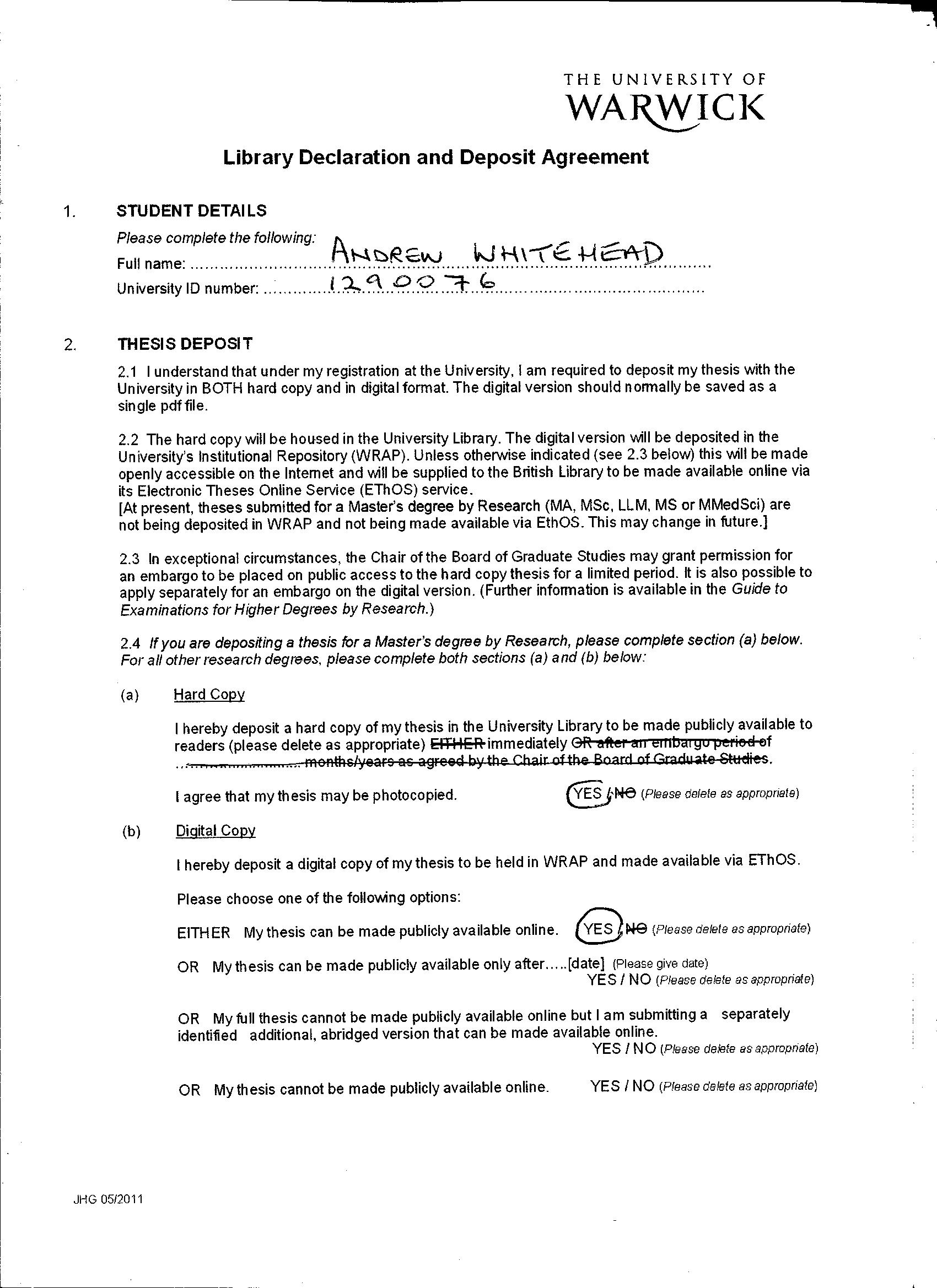 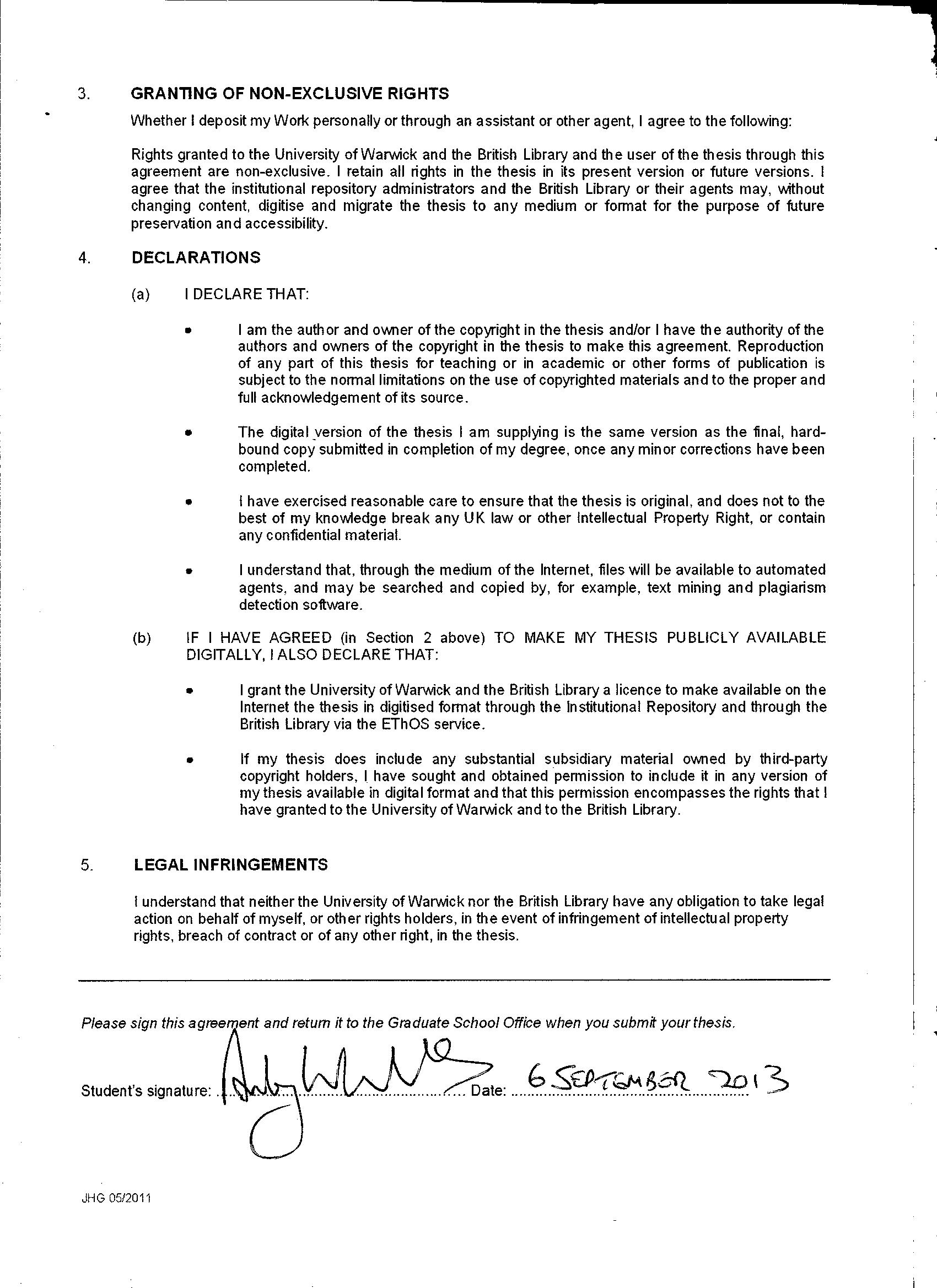 The Kashmir Conflict of 1947: Testimonies of a Contested HistoryAndrew Whitehead A critical overview submitted in partial fulfilment of the requirements for the degree of Doctor of Philosophy by published works in History Supervisor: Professor David HardimanUniversity of Warwick, Department of HistoryMay 2013Table of ContentsIntroductionContext of the research						5Personal history							8Research method and argument				            15		Original contribution to knowledge			             19	Critical reception						             28	Subsequent writing on Kashmir’s modern history                       35Conclusion				                                                    44						Appendix: Personal bibliography relating to Partition and Kashmir in 1947 Accompanying the critical overview are two articles being put forward for this Ph D, the details of which follow. The book A Mission in Kashmir is submitted separately.IntroductionThe published works that I am putting forward for this PhD are as follows: Andrew Whitehead, A Mission in Kashmir, New Delhi: Viking Penguin, 2007, xii + 244pp, ISBN-13: 978-0-67008-127-1, ISBN-10: 0-67008-127-2Andrew Whitehead, ‘The People’s Militia: Communists and Kashmiri nationalism in the 1940s’, Twentieth Century Communism: a journal of international history, 2, 2010, pp.141-68Andrew Whitehead, ‘Kashmir’s Conflicting Identities’ [review essay], History Workshop Journal, 58, 2004, pp.335-40This critical overview will explain how these works came to be written and the methodology of the underlying research. It will establish that these writings are rigorous and objective and that they constitute a significant contribution to original knowledge about an issue of substance, the early stages of a dispute which has continued to bedevil India and Pakistan since independence in 1947. The overview will discuss the purpose and value of oral history in Partition and related studies. It will describe the historiographical context of the published work and their critical reception, establishing that the research has been recognised as innovative and important by scholars of repute. The overview also considers subsequent scholarship about the origins of the Kashmir crisis and more general informed discussion about Kashmir’s recent history.   This overview concludes, as required, with a bibliography of my writing (and a list of my radio documentaries) about Partition in 1947, which created out of the British Raj the independent nations of India and Pakistan, and about the Kashmir conflict which arose from Partition and the end of British ‘paramountcy’ over India’s princely states.  1. Context of the researchMy writing about Kashmir in the late 1940s is a retelling of a deeply contested historical narrative. I use oral history and first hand testimony to explore the lived experience of a period of political turbulence and military conflict which saw the eruption of a continuing crisis about who rules the Kashmir valley. The published works which you are being asked to consider seek to challenge narrowly geopolitical accounts of the origins of the Kashmir conflict, which often give little regard to how Kashmiris and others on the spot experienced, and viewed, the emerging rivalry between India and Pakistan for control of the princely state. It also interrogates the established nationalist narratives – Indian, Pakistani and indeed Kashmiri – of how the conflict began, disputing some of the elements of these rival versions of history. I seek to develop a more nuanced and complex account of how this intractable territorial and political dispute arose, and thus in part to suggest why it has been so difficult to resolve.  Kashmir has tended to stand apart from the rest of India in the historiography of independence and Partition in 1947, and the re-examining of the communal violence, sexual aggression and mass population movements which Partition occasioned. The new writing about Partition – which is built around first person accounts, often of those marginalised in conventional historical narratives – pays little regard to Kashmir.  The Kashmir valley’s experience of Partition was distinct from that of Punjab to the south, which witnessed the most acute violence and population movement in 1947. In Kashmir, the communal character of the crisis was less pronounced, it involved both conventional and irregular military forces rather than unorganised or loosely organised violence, and the conflict was pursued by states and those acting on their behalf. It is seen as exceptional. Part of my argument is that it is less exceptional than perceived by historians, both conventional and revisionist, and is better incorporated into accounts of Partition than standing on the margins or awkwardly outside.   There has been much innovative scholarship about Kashmir, but by and large this has avoided directly addressing the events of 1947. Certainly, recent scholarly writing has not sought to make use of oral history in narrating how the Kashmir conflict began. The most refreshing aspect of much of this scholarship is the absence of polemic or of a politicised undertow. Much of the earlier writing about Kashmir, including well researched accounts of its history, has been tarnished by partisan comment. Alastair Lamb, for example, has achieved eminence as a historian of Kashmir, but for him to write in extenuation of killings by Pakistani tribesmen, the event at the heart of my book A Mission in Kashmir, that ‘whatever happened in Baramula [sic] that day is as nothing when compared to what has happened to Kashmiri men, women and children at Indian hands since 1989’ is to diminish his own authority. One of the most profound problems of writing about Kashmir, where suspicions are so deep rooted and loyalties so deeply entrenched, is in gaining the attention and confidence of those from different political, religious and national traditions, and seeking to establish a narrative which supercedes these often competing identities.    In my own work, I have tried to avoid any partiality – a task which is difficult when writing about Kashmir, where even descriptive terms of political geography (Indian-held Kashmir, Pakistan-occupied Kashmir, Azad Kashmir) are taken as betraying an allegiance. The sensitivity stems above all, of course, because of the continuing violence and political instability in Indian-administered Kashmir, where an armed insurgency erupted (some would say was rekindled) in 1989 prompting a massive, and continuing, deployment of Indian security forces. The published works submitted are not about the recent insurgency, but these items would not have been written but for the renewed and profound violence, nor would they have received the same attention. All writing about contemporary Kashmir is inevitably seen through the prism of the long-lasting political and security crisis there, and in my case, it was that crisis which first took me to Srinagar. I should explain how I came to know Kashmir, and how I came to be in a position to write with a claim to academic rigour. As my career has been, for a PhD candidate, rather unconventional I will explain at some length how I became involved in gathering oral testimony, and my growing interest in Kashmir.2. Personal historyI studied history as an undergraduate at Oxford University, and was awarded first class honours. While I took a paper in ‘Imperialism and Nationalism’, my main interest was in British history, particularly of the nineteenth century. I was influenced by the ‘history from below’ approach, read E.P. Thompson, and subscribed to the then recently established History Workshop Journal.  As a postgraduate, I studied at the Centre for the Study of Social History at the University of Warwick, which had been founded by E.P. Thompson. I developed a modest acquaintance with Raphael Samuel and some others in the History Workshop circle, in part because I invited them to come and speak at the Radical History Group which I helped to set up at Warwick. I was awarded an M.A. in Social History, the research component of which concerned tramping artisans, and then began work on a doctoral thesis at Warwick with the title ‘Popular Politics and Society in late-Victorian Clerkenwell’. The subject was suggested to me by Jay Winter and I was supervised by Michael Shepherd and later by Royden Harrison. This was a study of political activity and occupational and social structure in an area of inner London which was, at various times, seen as a heartland of artisan radicalism and of a strand of socialism which attracted support in part from the semi-skilled and unskilled. My SSRC funding only allowed two years full-time research towards my doctorate and while I have continued both to research and write about London radicalism, to my regret, I never completed this PhD. I have however written articles for peer reviewed and other journals and entries for reference series based on this work, and copies of the five chapters of the thesis which were tolerably close to completion have been deposited in local reference libraries.  My career has been as a news journalist with the BBC, and principally with the BBC World Service where I am currently the editor of news and current affairs programmes. Early in my career, I made a number of radio programmes for which I gathered oral testimony, and this became a hallmark of my broadcast work. Several of these documentaries were about aspects of British popular politics, and my audio archive of interviews with British political activists – sixty-five interviews in all, some conducted on behalf of the BBC and others out of personal interest – has been deposited with the British Library Sound Archive.   In 1992, the year after the fall of Soviet Communism, I made my most ambitious radio documentaries to date, a series of five programmes entitled ‘What’s Left of Communism?’ The opening programme was a quick march through the history of international communism, including material from interviews with onetime British communists, among them E.P. Thompson and Denis Healey, and voices from around the world. Subsequent programmes examined the resilience of the communist movement in Cuba, Italy, South Africa and India. This last programme occasioned my first visit to India, and won a prestigious international award.  The following year, my career took a new path when I became a BBC news correspondent based in Delhi reporting for radio and television. Within weeks, I made my first reporting trip to Kashmir, where the separatist insurgency and Indian response to it had led to exceptional levels of violence and civil unrest. It was a running story throughout my time in India as a correspondent, and I made a dozen or more visits to Srinagar and other parts of Jammu and Kashmir, got to know key figures in the dispute (including Indian government ministers and separatist leaders) and through Kashmiri journalists in particular, gained some sense of Kashmiri opinion. I later was able to visit Pakistan Kashmir. Kashmir was the most difficult story on the foreign correspondent’s South Asia beat – above all, because almost every detail of every story was contested, in a manner I haven’t otherwise encountered except in Sri Lanka during its civil war.  At the end of my tour in Delhi, I was commissioned by the BBC to make a five part radio documentary series on the fiftieth anniversary of the independence of India and Pakistan. This was intended to be about the lived experience of Partition, not the diplomacy and politics of that process. Although it occasioned one of the most profound population movements of the century and huge loss of life, at that time the history of Partition had been told almost exclusively as a political rather than social story. The personal accounts of living through violence or being a refugee had been reflected in fiction and in cinema but not in historical narrative. There had been until the mid-1990s very little organised oral history about Partition, and to add urgency to the need to retrieve and give shape to these memories, those who had lived through Partition as adults were of advanced years. For this award- winning series ‘India: a people partitioned’, I travelled across India, Pakistan and Bangladesh recording memories of 1947 – not the high politics of that year (though a few of those I talked to had a role in that process), but the upheaval, the trauma and the migration. The interviews conducted for this series formed the basis of an oral history collection now held by the archive of the School of Oriental and African Studies (SOAS) at the University of London. This has been supplemented by subsequent interviews about Partition and related events. The deposit now consists in total of 205 interviews and recordings of which fifty-eight relate to events in Kashmir in 1947. This archive has been used particularly by Yasmin Khan for her book The Great Partition which draws on twenty or so of these interviews, none relating to Kashmir.  Several of these interviews were with writers who captured the Partition experience in their novels and short stories, often based on their personal experience. I was particularly arrested by interviews with Amrita Pritam, Krishna Baldev Vaid, Bapsi Sidhwa and Bhisham Sahni, and also spoke to Khushwant Singh, Shaukat Osman, Qurratulain Hyder and relatives of Saadat Hasan Manto. My occasional writing about Partition literature has been cited in more rigorously researched studies of the field.  It was while gathering material for this radio series that I first visited the Kashmiri town of Baramulla and – as I relate in the first chapter of A Mission in Kashmir – chanced across St Joseph’s mission hospital and met Italian-born Sister Emilia. Her vivid memories of surviving the attack by the tribal lashkar (the term for an armed raiding party) fifty years earlier initially struck me as a compelling human story. As I came across others with memories of that incident, I also came to appreciate just how crucial an event that was in the first chapter of the Kashmir conflict. The ransacking and killings at the mission hospital occurred within hours of the maharaja of Kashmir’s accession to India and the beginning of an airlift to the valley of Indian troops, the first episode in a military presence that continues to this day. The accounts I heard gave a powerful human dimension to a moment of profound geopolitical crisis.   Serendipity also gave me access to the modest cache of records held by the Mill Hill Missionaries in Kashmir, and a hugely more valuable treasure trove in their London archives. This included a remarkable discovery – a hand-written account of a hundred pages reciting the details of the attack on the Baramulla mission set down by a priest who was witness to the event. This manuscript account had quite possibly never been read by anyone but its author until I came across it. Both journalists and historians relish untouched source material, and you can’t get much better than this. I had a personal mission now, to retrieve memories from all sides of the attack on Baramulla, and use these to offer an informed and impartial account of the initial eruption of the Kashmir conflict and to explain why India ended 1947 in control of the Kashmir valley. This material formed the basis of a documentary I made for BBC Radio 4 in 2003.   In the autumn of 2003, with my research well advanced, I had the good fortune to spend what amounted to a sabbatical semester as a BBC-nominated Knight-Wallace Journalism Fellow at the University of Michigan. By then, I had also been invited to become one of the editors of History Workshop Journal, a peer reviewed academic journal published twice yearly by Oxford University Press. This was not a result of my work on Kashmir, but it was a boost to my confidence as a practitioner of history and strengthened my resolve to write a book about the attack on Baramulla and what it revealed about the wider invasion of Kashmir in late 1947. The Ann Arbor campus, as well as having a talented array of scholars of South Asia, offered a library with excellent holdings, where I was able to immerse myself in another range of testimony about Kashmir in 1947 - the contemporary reporting of journalists on the spot.   A Mission in Kashmir was published late in 2007, and its critical reception will be discussed later in this essay. I was invited back to the University of Michigan to give the Hovey lecture in 2008. I have also given papers based on my research at international conferences at the University of Southampton and at SOAS, as well as giving more informal talks in Delhi and at several other venues. 3. Research method and argumentThe emphasis of my research has been on the use of personal stories to illustrate, supplement and challenge the established accounts of the origins of the Kashmir conflict, and to provide a sense of how the turmoil of 1947 was experienced by those in Kashmir who lived through it. There is a powerful feeling in Kashmir that Kashmiris have been marginalised – in the governance of their state, in the crucial moments of decision about Kashmir’s future, and in the historical narrative. Part of my purpose was to collect and collate individual accounts of events in Kashmir in late 1947, and to place the lived experience of this crucial time in Kashmir’s history at the centre of the narrative.  My initial goal in gathering oral testimony was to retrieve accounts of the event at the heart of my study, the attack on the mission hospital at Baramulla. Over time, I succeeded in securing interviews with a range of people who were in or close to the mission during the attack and its immediate aftermath – conversations conducted (on a few occasions by others on my behalf) on four continents. I also tracked down several others with direct memories of the attack who declined to be interviewed – two of whom were willing, however, to set down in writing their personal recollection of the event as long as they were not named. In my initial visit to Baramulla, I also talked to two elderly townspeople who had lived through the tribal army’s entry to the town and provided a vivid account of that visitation. As my research developed, it broadened out beyond testimony directly relating to Baramulla into an enquiry into the conflict in the Kashmir valley in 1947, and the popular response to it.   Conducting oral history in a conflict zone presents profound problems. The simple issue of safety is one of them. I have visited the town of Baramulla several times, usually accompanied by the BBC reporter based in Srinagar, but the security situation has never been sufficiently calm to allow me to stroll through the centre of the town. While my initial meeting with Sister Emilia was a matter of chance, most of the other interviews I have conducted in Baramulla have been arranged by local journalists on my behalf. There is a deeper problem – in a region as battered by violence as the Kashmir valley, where at least 1% of the adult population has died in the past quarter-century of insurgency and instability, there is an understandable reluctance to share memories which might entail risk, or which might conflict with the current political or community interests shared by the interviewee. There is also a carapace that needs to be broken through when dealing with memories which have been hallowed by frequent repetition, to get beyond a much stated personal narrative and retrieve memories which have not been hardened by constant rendition.  My general approach to the retrieval of oral testimonies has been:to seek the widest possible range of testimonies, from civilians, missionaries, public figures and combatants on both sides;where possible when talking to local residents in particular, to be introduced and accompanied by a local intermediary;to focus on direct memories of events and incidents witnessed and experienced rather than a more general, indirectly remembered, account;to start without preconceived notions, and be willing to ‘go with the flow’ of an interview, so often interviewing at some length;to probe and interrogate memories of particularly noteworthy events, asking for details and personal aspect and involvement to get beyond the initial recitation.I was helped by considerable experience in conducting interviews with the elderly about memories from many decades earlier. The job of a radio correspondent is in large measure that of a professional interviewer, and winning the confidence of an interviewee, putting them at ease, is a required skill in oral history as in radio journalism. Another key skill of a news reporter – seeking to validate recollections and memories, searching for corroboration, checking shared memory against other source material – is also essential to the practise of oral history. While shared memory of events many years earlier is often unreliable, other more conventional historical source material – official records, memoirs, reports and inquiries – are also often partisan and incomplete, and oral history offers the very considerable advantage of being able to challenge and interrogate the memories offered.  In the course of my research, I also have made use of other forms of first-hand testimony. Father Shanks’s manuscript account of the attack on the Baramulla mission, held in the archive of the Mill Hill missionaries, is the most revealing such source. There are other briefer accounts, particularly in British archives as diplomats sought to understand the circumstances of the killing of British nationals at Baramulla, arrange the evacuation of the sizeable British community in Srinagar and gain purchase on the rapidly developing military and political situation in the Kashmir valley.  Some archive holdings of correspondence have also been of value, particularly the letters of the American news correspondent, Margaret Parton. That leads me to mention the other primary source on which I relied – contemporary news reports. Sidney Smith of the Daily Express was held hostage at the Baramulla hospital alongside the survivors of the lashkar’s initial attack. Two other foreign correspondents, Margaret Parton and her husband-to-be Eric Britter, were also – by chance – in Kashmir as the invasion force approached. A battalion of Indian and foreign news reporters made their way to Kashmir as soon as they could find space – officially or otherwise – on the Indian military airlift. Some of their reports were included in the Indian government’s White Paper on Jammu & Kashmir, published in 1948, but this was inevitably a partisan selection. Otherwise there has previously been no systematic attempt to make use of this rich source material which, when even the basic chronology of the conflict is in dispute, is at the least an unfortunate oversight.4. Original contribution to knowledgeThe biggest achievement of A Mission in Kashmir, I would suggest, has been to reclaim space for lived experience and personal testimony in a history which is often told in impersonal terms, as a battle between two newly independent states for territory. It has demonstrated that even with such a bitter and enduring conflict, and testimony gathered half-a-century or more after the event, oral history can redefine a historical narrative and reshape the contours of historical discourse. In support of these assertions, I want to spend a moment arguing about the value of oral history in the particular circumstances of telling the story of how the Kashmir conflict arose.  Oral history, in the telling phrase of one of its leading practitioners in South Asia, has to be more than ‘a seasoning to enliven documentary evidence’. Such seasoning has a value in itself. Historians tell stories, just as journalists do, and to tell them well they need to get as near to the events they relate as they can, and to retrieve the anecdote and personal detail which makes a moment or an event memorable. Hearing from those who witnessed the killings at the Baramulla mission, who were bereaved by those events and whose lives were thrown out of kilter, is to sense the shock and confusion they lived through. Those memories have, even when not shared, been rehearsed and burnished over the decades. They are not entirely reliable, though when there has been an opportunity to corroborate even incidental details, most direct memory bears tolerably accurate witness - and those who share recollections are speaking their own truth, which helps to tease out the different perspectives to and narratives of an event. Yet the purpose of oral history is not to illustrate and add piquancy to an already established narrative, but to interrogate and challenge - and on some occasions to repudiate - that narrative. The personal testimony I have gathered about the attack on the Baramulla mission, the organisation and indiscipline of the invading lashkar, the response to the invasion among Kashmiris, and the steps taken in Srinagar to save the city from ransack have been the determinants of my narrative – supported by other source material – rather than ancillary to the fact.  There is another peril in oral history, and in narratives which focus on personal experience. The use of testimony and memory, it has been argued in the context of Partition studies, ‘only become[s] meaningful if they retain some measure of understanding of the broader developments that have framed the Partition and post-Partition processes’. My own work has not been a rejection of conventional political history, the story of nations and wars, but a re-examination of a profoundly important political moment which gives voice to those who lived through that moment. The emphasis on personal testimony has not been at the expense of more traditional sources. The official archives have been scoured, contemporary newspapers trawled, military and political memoirs imbibed, secondary accounts – the partisan as well as the scholarly – sought and read.  The result is a synthesis, but the element which is most innovative, within the context of Kashmiri studies, is the embracing of oral history. So, what has this use of first hand testimony, supported by secondary sources, added precisely to knowledge about the start of the Kashmir crisis? I would suggest that my work has -established the course of events at the Baramulla mission, including who the attackers were, how they conducted themselves, and the level of casualties inflicted, so for the first time setting down an authoritative account of the most notorious single episode in the opening stages of the Kashmir conflict;demonstrated the significant initial local support for the Pakistani tribal force, and the manner in which looting and attacks on civilians squandered that support;put forward evidence of assistance from some elements of the new Pakistani state for the invasion, and detailed for the first time the remedial actions taken by Pakistan’s leadership to address indiscipline in the lashkar;offered fresh evidence that the delay in the lashkar’s advance as a result of indiscipline may have been crucial in frustrating their ambition to take control of Srinagar;established the extent of the popular mobilisation in the Kashmiri capital against princely rule and the manner in which this was transformed into a popular force to protect the city from the tribal army;discussed the evidence of abduction and sexual violence in the Kashmir valley in 1947, with the arresting, if tentative, suggestion that a number of non-Muslim Kashmiri women were abducted locally and may well have lived out their lives close to their area of upbringing but with a new name and religion.  While A Mission in Kashmir did not set out to add to the substantial corpus of writing about the details of Kashmir’s accession to India, it presents the most forceful and best evidenced argument to date that the maharaja signed the accession document a few hours after (not a few hours before, as Indian official accounts insist) the start of India’s military airlift to Kashmir which eventually succeeded in repulsing the invasion force.   All this amounts to an important addition to an understanding of the modern history of Kashmir and of South Asia, based on rigorous research and on the use of original source material, much of it never before used as a basis for scholarship.  A Mission in Kashmir is limited in its scope, as its title suggests. It is not an attempt to redefine Kashmir’s place in the wider narrative of Partition. Yet it is worth pausing for a moment to consider whether Kashmiri exceptionalism – the supposition that Kashmir moved to a different rhythm to the rest of South Asia – is justified. Talbot and Singh have put forward five defining elements of what they describe as the ‘communal’ violence of Partition which mark a break with earlier, ‘traditional’ forms of violence. These are:a desire to ethnically cleanse minority populations;violence within the end of empire political context of the contest for power and territory;violence that was more intense and sadistic than anything that had preceded it; violence that invaded the private sphere;with evidence of a high degree of preparation and organisation by para-military groups.All these defining features were evident in the Kashmir valley in the closing weeks of 1947. The invasion of Kashmir in October 1947 led eventually to war between India and Pakistan, and the Kashmir issue has a particular standing as a causus belli, but the events on the ground in the aftermath of Partition fit (not perfectly, but tolerably well) the pattern evident more widely across the sub-continent. More than that, the mobilising of the lashkar that entered Kashmir, and the nature of its actions there, were shaped by Partition – not simply by the desire to forestall Kashmir’s accession to India, but by religious or communal grievance about a Hindu prince ruling a largely Muslim populace, and a desire for vengeance against the Sikh communities in Muzaffarabad and Baramulla in response to anti-Muslim pogroms in Punjab. The nature of the violence in the Kashmir valley in October and November 1947 cannot be understood other than as part of the upheaval of Partition.    My work on Kashmir has also used documentary evidence and personal testimony to look at the way in which myths have been developed and enshrined in support of a particular narrative – so touching on the increasing academic focus on testimony as texts which enlighten an understanding of how events are remembered and re-remembered to serve a personal, community or political purpose. A conflict which has produced so many martyrs, and where the level of contestation has been so intense, is fruitful ground for studying layers of memory, the meaning attached to shared recollection and the making and remaking of myths. Alessandro Portelli, a leading practitioner of how memory and myth become entwined, has studied accounts of valour among the Italian Resistance to Nazi occupation which have close analogies to the stories developed in Baramulla just a few years later. His argument that ‘public memory manipulates the events into contrasting morality tales about guilt, responsibility and innocence, and into political apologues on the meaning and morality of Resistance’ could apply with equal force to Kashmir’s martyrs of 1947. The work of Shahid Amin on the memories of the violence in Chauri Chaura in 1922, and the manner in which oral accounts even almost seventy years later can retrieve a subaltern viewpoint of the nationalist movement inspired (but not entirely shaped) by Gandhi, is another powerful reference point for the use of distant memories of an exceptional and traumatic moment. My research treads, albeit less expertly, on similar ground in looking at the propagation of stories and myths (by which I mean not that they are invented, but their most familiar telling has been moulded for a particular purpose) of valour.   The violence in Baramulla in 1947 produced two ‘martyrs’ in particular whose memory has been kept alive, and shaped, to support a particular goal or interest. Take the various accounts of the death at the hands of the invading force of Spanish-born Mother Teresalina and of her dying words. Father Shanks, who was present at her death at the mission hospital, recorded that she ‘slowly sank into unconsciousness’ and made no mention of any last words. Within a few years, her dying words were widely cited within the Roman Catholic church as ‘I offer myself as a victim for the conversion of Kashmir’. More recently, in a climate where seeking converts in Muslim areas is seen as hazardous, these words have been revised, rather crudely in some clerical publications, to suggest her concern was ‘the people’ rather than the conversion of Kashmir. This is a story which has at its root a personal tragedy and perhaps an element of heroism, which has been retold with the goal of valorising the church’s missionary activity in Kashmir.   The myth of Maqbool Sherwani, a member of the pro-India National Conference militia who was killed (crucified would be the word used by some) by the Pakistani invaders, is an even more powerfully cultivated and contested narrative. His story has been told and retold by the likes of Gandhi, Margaret Bourke-White and Mulk Raj Anand, who have depicted him as a martyr to a tolerant and secular (and so, Indian) vision of Kashmir’s future. That myth has been so energetically propagated over the years – made use of in Indian official statements and, for example, in the naming of buildings – that many Kashmiris have developed a countervailing viewpoint, that Sherwani was a traitorous agent of Indian aggression.     After the publication of A Mission in Kashmir, I continued to pursue research into the origins of the Kashmir dispute, which has led to a further publication – an article in a peer reviewed journal – again drawing on the testimony I gathered from those who lived through the violence in Kashmir in late 1947. It is the first rigorous discussion of communist influence within the mainstream Kashmiri nationalist movement in the 1940s. The influence of a small number of communists within Sheikh Abdullah’s National Conference has often been asserted, usually by political critics of Abdullah, but never before examined in any depth. The radical ‘Naya Kashmir’ manifesto adopted by the National Conference in 1944, a quite exceptional document endorsing land redistribution, constitutional reform and gender equality, was drafted by communists. In the turbulent weeks of October and November 1947, with the maharaja absent and an invading force approaching, communists led in mobilising a popular militia to enhance security in the capital, and to assist Indian troops in repulsing the raiders from Pakistan.   The article also discusses the remarkable initiative of the raising of a women’s self-defence force in Srinagar, which drilled and was trained in the use of rifles, in response to the peril in which the city was placed. In the highly politicised climate of present day Kashmir, the forming of an armed volunteer force in support of Indian rule has been blotted out of the popular memory.  Retrieving the role of communists within Kashmiri nationalism, and particularly in this volunteer force, again challenges the over-simple narrative propagated by those with a claim to Kashmir. Also submitted for consideration is a review essay in a peer reviewed journal discussing four titles about Kashmir’s modern history. This is put forward to demonstrate my sustained scholarly interest in Kashmir. The review identified an increased scholarly focus, and rigour of research and argument, on Kashmir during and after Dogra princely rule. The article asserts:There’s an enormous literature about Kashmir, much of it deeply partisan, densely written and ill researched. The corpus of informed and tolerably unbiased historical writing about Kashmir is slender. That makes the volumes reviewed here all the more welcome. Together, they appear to augur a new, and enormously more promising, chapter in Kashmir studies. Almost a coming of age.That assessment remains valid and the review essay has been cited by other scholars of modern Kashmir and widely consulted. 5. Critical receptionA Mission in Kashmir was fortunate in attracting attention in the news media, including reviews by leading scholars and journalists, and in prompting considered discussion in scholarly journals. The book was generally recognised as well researched and innovative in its approach, clearly argued and expressed, and a considerable addition to the literature on Kashmir’s (and so the region’s) modern history. Some of these reviews challenge aspects of the argument and suggest shortcomings – but there has been, as far as I am aware, no hostile review of the book.  The most substantial academic consideration of A Mission in Kashmir is by Chitralekha Zutshi, a distinguished historian of Kashmir, in the course of a review essay looking at a spate of recent literature on Kashmir.   Zutshi devotes a substantial section of her article to the book, asserting that its account of the violence in the Kashmir Valley in 1947 ‘adds a significant chapter to the historiography of the independence of India, from which Kashmir is usually absent’. She endorses the value of the accounts of survivors and others with first-hand memories of Kashmir in 1947, but challenges two incidental aspects of the book’s argument. These are the link suggested between events in October 1947 and the more recent crisis in Kashmir and the argued longstanding affinity of Afghans for Kashmir which is evidenced as part of the explanation for the invasion by a tribal force from close to the border with Afghanistan. Zutshi goes on to state:The importance of the book lies not in drawing a connection between the tribal incursion in 1947 and the current crisis in Kashmir, but rather in its detailed, meticulous, and objective discussion of the events of 1947, which adds much to our knowledge about the causes and mechanics of the tribal invasion and serves to remove some of the confusion surrounding the political situation in Kashmir in 1947.‘The fact that the book explains the situation using the stories and memories of people who experienced this attack’, Zutshi states, ‘makes it all the more compelling.’  In the journal Interventions, Gowhar Fazili describes A Mission in Kashmir as ‘an attempt at a new way of writing on Kashmir’. He says that ‘it critically examines sources and tries to use new discoveries to contest mainstream ideas on the accession, the raiders and the role of Pakistani regulars in the debacle.’ Fazili argues that the focus on the attack on the Baramulla mission, which necessarily relies heavily on the voices of non-Kashmiris, is however not the ideal starting point for a wider consideration of how Kashmiris experienced the events of 1947: its attempt to try to understand Kashmir through this event … is half-hearted. [Whitehead] might have done better by including more narratives from ordinary local people whose lives were permanently shaped by the circumstances that spiralled out of control.  Fazili is right to suggest that more testimony from non-elite Kashmiris would have strengthened the narrative. As for the hazards of privileging the attack on the Baramulla convent and hospital, the argument is well made – but it is exactly the heightened attention on an incident involving Europeans which has allowed this incident to be retrieved, through official and clerical records as well as the memories of those directly affected. Alongside these pertinent observations, Fazili argues that the emphasis apparent in A Mission in Kashmir on retrieving the lived experience of Kashmiris and those outsiders who had a stake in events there can be of wider scholarly value. His review concludes: ‘Perhaps Whitehead’s narrative will open up possibilities for paying more heed to Kashmiri voices through the study of other institutions and events in Kashmir in which Kashmiris are central, and reopen questions assumed to be settled, through comparable scholarship.’  The testimony recited in A Mission in Kashmir, and the arguments advanced, have received considerable attention in expert and scholarly writing. Owen Bennett Jones, in the latest edition of his account of Pakistan’s modern history, draws on the book for his account of the Kashmir accession crisis and Jinnah’s response to it. Srinath Raghavan and David M. Malone make reference to the book in their accounts of Indian foreign policy, and there are also citations in several articles in academic journals.     A Mission in Kashmir, no doubt because written by a journalist and published by a mainstream imprint, was widely noticed in the news media. It was fortunate in attracting more than twenty reviews, author interviews or substantial mentions in the Indian press and being the subject of two half-hour TV discussion and interview programmes, one featuring a panel of the author and two distinguished historians, Ramchandra Guha and Urvashi Butalia. It was also mentioned favourably in Pakistan’s leading English language daily newspaper, Dawn – ‘a seminal book about the complex skein of politics, nationalist fervour and communal zealotry laced with a wider global dimension of the brewing mess, which dogged the early days of the Kashmir dispute’, commented columnist Jawed Naqvi. Ahead of publication, a substantial feature by the author ran in a prominent British broadsheet daily.   Several of the reviews in the Indian press were written by experts in Kashmir studies. Amitabh Mattoo, at the time the vice-chancellor of the University of Jammu, stated: ‘The account is brilliant and moving, and is first-rate by the standards of both a journalist and a social historian.’ Considering both A Mission in Kashmir and another title focussing on Kashmir, Mattoo argued:Ordinary stories that have remained unrecorded can often reveal much more than official documents and UN resolutions. The recovery of these accounts may not only contribute to generating a richer social history of the land and its people that does not privilege just a few, but may eventually also help in the resolution of Kashmir’s problems.A review by Sheikh Abdullah’s grandson and the third generation of the dynasty to serve as chief minister of Indian Kashmir, Omar Abdullah, also argued for the need to ‘learn from past mistakes’. Another important political figure in Jammu and Kashmir, Ved Marwah, offered appreciative comment:The author is a natural storyteller. But to say this is not to devalue his scholarly work based on painstaking research, writings and personal interviews of those directly involved in the tragic events. The author narrates the story of this tragedy with sensitivity, but without bias.Dilip Menon, who at the time taught history at Delhi University and was editor of The Indian Economic and Social History Review, commented that ‘Whitehead writes in the best tradition of popular history combining archival depth with investigative zeal’. In the left-leaning Frontline, A.G. Noorani, asserted: ‘Integrity is … the hallmark of Andrew Whitehead’s work’.  The most substantial review in the Indian press, by the writer and commentator Manoj Joshi for the literary journal Biblio, also offered the most considered criticism. While describing the book as ‘a succinct account of a many-layered happening’ which has ‘generated an invaluable archive of oral history himself through interviews with surviving contemporaries on all sides of the divide’ and its assessments as ‘carefully weighed’ and ‘balanced’, he disputes the authorial position as neutral between Indian and Pakistani claims:Whitehead is somewhat circumspect on this score and chooses to place the official British attitude as that of neutrals. … he does not quite explore that British officialdom may have played in encouraging the Pakistani venture. … his book does not seem to be informed by … detailed revelations of how British officers manipulated the situation to serve their own national interests; or, how British officers in the Indian and Pakistani army coordinated their efforts to check Indian forces from recapturing that sliver of land that is today called Azad [that is, Pakistan-administered] Kashmir.A Mission in Kashmir explicitly avoided seeking to disentangle the detailed diplomacy surrounding and underlying the early stages of Kashmir dispute, which has been the subject of a great deal of contested scholarship. Manoj Joshi’s argument, however, is arresting. On a couple of occasions in the aftermath of the book’s publication, leading scholars of South Asia commented informally that only someone other than an Indian or Pakistani (or by implication a Kashmiri) would have been able to have access to the range of testimony achieved. That is a sad but probably accurate reflection on the persistent politicisation of the study of Kashmir’s modern history. Yet when Britain is held by some parties to the conflict to be at least partly culpable for the failure to resolve Kashmir’s future status as the British Raj ended in August 1947, it is perhaps understandable, if unwarranted, that a British national whose familiarity with Kashmir sprang from working for a British government funded news organisation is seen as pulling punches over Britain’s involvement in the inception of the Kashmir conflict.6. Subsequent writing on Kashmir’s modern historyIn seeking the opinion of a leading scholar of Kashmir about work conducted since A Mission in Kashmir’s publication into related themes, she advised: ‘Unfortunately, there is so little writing on Kashmir in the 1940s, especially since the publication of your book. …  There is simply no other work that deals with the actual experiences of people on the ground in Kashmir in and around 1947 apart from your book that I can think of.’   The most substantial recent writing about the origins of the Kashmir conflict is by the Australian scholar Christopher Snedden. In the first section of his book The Untold Story of the People of Azad Kashmir (‘azad’ means ‘free’, and Azad Kashmir is the name given to part of the former princely state of Jammu and Kashmir now under Pakistan’s administration), Snedden seeks to develop ‘a new perspective about who started the dispute about the international status of Jammu and Kashmir’. He argues that an uprising in Poonch in the west of Jammu province in the summer of 1947 was the start of the armed revolt against Kashmir’s maharaja, predating and encouraging the tribal invasion. He sees this as demonstrating that the armed campaign against the maharaja, and indirectly against Kashmir’s prospective accession to India, was instigated by citizens of the princely state, and not by outsiders. This challenges the Indian account that the invading force of Pukhtoon ‘raiders’ from Pakistan started the fighting.   While Snedden’s argument is not entirely original, and is based on no new source material, its emphasis on the actions of the people of Jammu province in 1947 is a useful corrective to established accounts of the origins of the Kashmir conflict. The Poonch revolt has, however, been discussed in some detail elsewhere – indeed it features in my own writing – and while it certainly erupted ahead of the tribal invasion, it was nothing like so potent a military threat. While the insurgents in western Jammu province quickly gained control over rural areas, they failed to take Poonch town, never threatened the city of Jammu and were of little consequence as far as control over the heartland of the princely state, the Kashmir valley, was concerned. Snedden’s book does not occasion a fundamental rethink of the origins of the Kashmir conflict and so is not as revisionist as he suggests. Another argument that he addresses is more successfully made – pointing out the ‘inherent disunity’ of Jammu and Kashmir which made it close to impossible for the princely state to remain undivided through the processes unleashed by India’s Partition.   Another book largely about Kashmir in 1947 offers much detailed argument, but much less in the way of fresh interpretation. Shabir Choudhry, a founder member of the secular nationalist and pro-independence Jammu and Kashmir Liberation Front, seeks to demonstrate that legally Kashmir became an independent sovereign state with the end of British paramountcy over princely states on 15th August 1947. He also repeats a much-stated argument that the viceroy, Lord Mountbatten, intervened to ensure that the Radcliffe boundary commission awarded most of Muslim-majority Gurdaspur to India rather than Pakistan, so strengthening India’s claim to Kashmir. Neither case is convincing. The book focuses almost entirely on politics and diplomacy, and doesn’t discuss the tribal army’s invasion in October 1947 and the Kashmiri response to it.  The absence of any rigorous biography of the key Kashmir figures of the 1940s has constrained a full understanding of the personal alliances and rivalries which were such an important factor in the 1947 accession drama. This was mitigated in part by the publication in 2008 of Ajit Bhattacharjea’s study of Sheikh Abdullah, by far the most commanding Kashmiri political figure of the last century. Bhattarcharjea, one of India’s most respected journalists, met Sheikh Abdullah both in his prime and towards the end of his life and he offers a balanced and authoritative account, though marred by a muted discussion of his political motivation, and the conspicuous absence of any consideration of personality and personal life. Akbar Jehan, Abdullah’s politically influential wife, is mentioned only three times in the book’s index. This is in part because Bhattacharjea had only limited access to important archives – he laments in his introduction that he ‘continued to be denied permission to see the crucial correspondence between Nehru and the Sheikh’ – and apparently no access to any Abdullah family papers. Sheikh Abdullah still awaits the biography he deserves, and that historians of Kashmir require.  Sheikh Abdullah’s granddaughter is the author of one of the more interesting recent works about Kashmir. Nyla Ali Khan is an academic in the United States. Her study of the gender aspect of the Kashmir conflict is enriched by interviews with participants in Kashmiri politics and civil society, and is the first recent book length study of the subject. The book is dedicated to the author’s grandparents – enough, in a Kashmiri context, to raise issues about political impartiality – and is diminished by an at times deeply emotive style of writing. While the focus of Nyla Ali Khan’s work is contemporary Kashmir, her book contains a useful consideration of attitudes to gender in the National Conference (Sheikh Abdullah’s political party) in the 1940s – including an account of the militia raised in 1947 to protect Srinagar, and in particular of its women’s wing.   The representation of Kashmir in literature and popular culture, and the means by which it came to be a ‘territory of desire’ in competing nationalist discourses, is the theme of a particularly innovative study by Ananya Jahanara Kabir. This discusses cultural expressions of and about Kashmir ranging from the poem ‘Country without a Post Office’ by the Kashmiri writer Agha Shahid Ali to the Bollywood action movie ‘Mission Kashmir’, both in different ways examining Kashmiri national identity.   The Conservative Member of Parliament Kwasi Kwarteng selects Kashmir as one of six post-Imperial areas of tension or conflict which he examines as aspects of an ‘improvised’ and so flawed approach to the accrual and administration of Britain’s Empire. He offers a well informed account of the career and eccentricities of Kashmir’s last maharaja, and while he is less convincing about Britain’s culpability for the enduring Kashmir crisis and has little new to say about the events of 1947, he offers a shrewd account of those months and their broader significance:By the end of 1947, both Pakistan and India felt that it made sense for the Kashmiris themselves to decide to which country they should belong. The fact that no plebiscite ever took place to resolve the Kashmir dispute belies some of the wilder claims that democracy was the British Raj’s unique legacy to the Indian subcontinent; the Kashmir dispute was a direct consequence of princely rule, and no democratic resolution to the conflict has ever been sought. A further sign of the vitality of Kashmir studies has been the publication of a volume of seventeen academic papers about aspects of Kashmiri literature, culture, religious practice and history involving scholars from around the world, including two who teach at the University of Kashmir as well as academics at Indian, American, British, German, Dutch and Swiss universities (though not from Pakistani institutions).  Looking more broadly at recent academic literature, the most arresting development in Kashmir studies has been the suggestion by Chitralekha Zutshi that Kashmir can usefully be theorised as a borderland, a concept developed in the context of North American history and now more widely applied. She suggests that Kashmir’s position on the edge of several Empires (Mughal, Afghan, Sikh, Russian, British), and the cultural and commercial currents that have arisen from that along with the formally or informally negotiated political accommodations, has promoted a syncretic identity typical of borderlands. In recent decades, Zutshi argues, the introduction of more rigid borders and ceasefire lines has constrained that sense of Kashmir as ‘a middle ground’:So one can argue that it is in fact Kashmir’s geographical location that has allowed it to participate in several different cultural milieus at once and it is precisely because it is now partitioned between several states that no longer allow for an interchange of ideas, goods and people that it is at the centre of an acute political crisis. As a result, greater cross-border exchanges, legitimized by the political entities on all sides, are a crucial element of any foreseeable settlement to this seemingly intractable problem.Once again, a key concern of expert writing on Kashmir is the continuing territorial dispute, and the human agony and cultural disruption that has accompanied it for more than sixty years.  The concept of Kashmir as a borderland has also been used by the Canadian scholar Cabeiri deBergh Robinson, who offers ‘an anthropological analysis of the social production of jihad among refugees who occupy a transnational space in the borderlands between Pakistan and India’. Her extensive fieldwork has been conducted largely among Kashmiri communities in Pakistan (including Azad Kashmir), and is informed by her understanding of the commencement and development of the dispute over Kashmir. Her own description of the early stages of what Kashmiris style as ‘the Kashmir problem’ is based largely on secondary sources, though her brief account of the massacre of Muslims in Jammu in late 1947 draws on a wider range of source material. She makes the distinction between Partition refugees, whose move was seen as irrevocable, and Kashmiri refugees, who were and are notionally expected to return and resume ownership of their property. Robinson emphasises the large numbers displaced by the conflict – in 1949 almost a fifth of those who had been subjects of the princely state had been displaced. Many of those from Jammu province moved across the international border into Pakistan while many from Kashmir province remained within the bounds of the princely state but found themselves on the other side of the ceasefire line, in many ways a more impermeable border.   Robinson’s account of her decision to pursue anthropology as a career is particularly arresting. In 1995-6, she worked in Indian Kashmir on a humanitarian mission - but, she adds:I decided to complete my training as an anthropologist rather than become a professional humanitarian worker because my observations in the detention centers [in Indian Kashmir] convinced me that peacemaking in the Kashmir region would eventually have to grapple with the ways that experiences of violence have been incorporated into the political cultures of the regions that are a part of the Kashmir Dispute.Although not a historian, Robinson is particularly adept in examining how the past has shaped Kashmiri culture and attitudes to militancy.  The phases of the Kashmir conflict have influenced the rhythm of public discussion of Kashmir, above all in India. In the last few years, an organised insurgency has largely given way to mass street protests, what many Kashmiri activists term an ‘intifada’, which has provoked an at times brutal response from police and the Indian military. While the Indian security apparatus would argue that this represents the eclipse of Pakistan-based militant groups, among Indian intellectuals the emergence of mass demonstrations, and the sight of stone throwing crowds of young Kashmiris confronting heavily armed security forces, has prompted a reassessment of the generally held view that Kashmiri rebelliousness was simply the creation of a malevolent Pakistan.   The novelist and activist Arundhati Roy has been the most high profile of Indian advocates of allowing Kashmiris the right to determine their own future. In recent years, other prominent Indian voices have also echoed this view. The influential columnist Swaminathan Aiyar, writing in the Times of India in 2008, contrasted the (almost) India-wide celebration of independence day with protests on that same day in Kashmir against what was perceived there as ‘Indian colonialism in the Valley’. He asserted that ‘India seeks to integrate with Kashmir, not rule it colonially. Yet, the parallels between British rule in India and Indian rule in Kashmir have become too close for my comfort.’ A small number of senior journalists and public intellectuals chimed in, and wrote of the futility of holding by force a territory where the populace appeared to want to break away from Indian rule. This allowed space for a wider debate, which has also found expression in several books intended for a general readership consisting of articles – research, reportage, polemic – which have encouraged a more critical look at India’s policy towards Kashmir and a greater appreciation of Kashmiri history and culture.  Alongside these new expressions of informed interest in Kashmir, encouraging this process and also nurtured by it, have been the first writings by Kashmiri Muslims about the last twenty years of the conflict to reach a significant global audience. The reportage of Basharat Peer and the fiction of Mirza Waheed have arguably done more to alert international attention to the continuing instability in Kashmir and the grave violations of human rights than any number of acts of violence. By the quality and humanity of their writing, they have helped to establish a sense of the complexity of Kashmir issue.   The established nationalist narratives about Kashmir are slowly being challenged and chipped away. Yet the geopolitical faultline Sister Emilia and her fellow missionaries in Baramulla saw taking shape around them in October and November 1947 remains unbreached. The nature of the conflict has changed greatly over the intervening decades, but it has never gone away – and is unlikely to until there is a broader understanding of the underlying issues, including how the conflict began.ConclusionThe particular achievement of A Mission in Kashmir has been to establish an account of the origins of the conflict which weaves in the personal, including the Kashmiri experience of that time, with an account of a moment of political crisis and military confrontation. It uses the voices of those often excluded from historical narrative to develop a more complete account of a complex historical moment. It challenges the established Indian narrative of the crisis by confounding the official account of Kashmir’s accession, demonstrating an initial undertow of support for the Pakistani tribal army, and documenting the new Indian government’s insistence that it would only rule Kashmir with the consent of its people; it contradicts the official Pakistani account by rehearsing the evidence of the complicity of sections of the country’s military and political leadership in the tribal army’s advance into Kashmir, establishing the extent of the indiscipline of this force and the actions taken to redress that, and providing an account of the active volunteer mobilisation in Srinagar to keep the invaders at bay; it disputes what might be described as the Kashmiri nationalist approach to the events of 1947, and in particular the princely state’s accession to India, by demonstrating the vigour with which Sheikh Abdullah and his supporters, who were opponents of princely rule, endorsed the decision to accede to India. My work also looks on the effective end of princely rule in the Kashmir valley not simply as India’s acquisition of the state, but as a moment of profound change involving a mass political mobilisation, when for the first time in almost four centuries a Kashmiri Muslim achieved political authority in Srinagar.   The use of neutral language, absence of political partiality, and care taken to embrace the voices, accounts and perspectives of all who had a stake in Kashmir’s future has achieved the signal success that A Mission in Kashmir has not been repudiated by any significant body of opinion. This doesn’t mean that there is now an agreed narrative on how the Kashmir conflict first took hold, but it is a step towards that goal. Neither journalists nor historians should set out with the aim of being peace makers, and their writing should not be shaped by a desire to promote any particular political or diplomatic outcome, but I hope a more informed discussion of how Kashmir succumbed to conflict in 1947 might in some measure help more purposeful discussion towards a settlement. Appendix: Personal bibliography relating to India’s partition and to Kashmir in 1947BOOKSA Mission in Kashmir, New Delhi: Viking Penguin, 2007; translated into Tamil (by B.R. Mahadevan) as Kashmir: Mudhal Yudham, Chennai: New Horizon, 2011CONTRIBUTIONS TO BOOKS‘Refugees from Partition’ in Parasuraman S. and Unnikrishnan P.V. (eds), India Disasters Report: towards a policy initiative, New Delhi: Oxford University Press, 2000, pp.273-5‘Massacre at Baramulla’ in Tony Grant (ed), More From Our Own Correspondent, London: Profile, 2008, pp.294-7ARTICLES AND REVIEWS IN ACADEMIC JOURNALS‘Women at the Borders’, History Workshop Journal, 47, 1999, pp.308-12 [review essay discussing Urvashi Butalia, The Other Side of Silence: voices from the partition of India and Ritu Menon and Kamla Bhasin, Borders and Boundaries: women in India’s partition] ‘History On the Line: Bapsi Sidhwa and Urvashi Butalia discuss the Partition of India’, History Workshop Journal, 50, 2000, pp.230-8 [transcript of a moderated discussion with introduction]‘Kashmir’s Conflicting Identities’, History Workshop Journal, 58, 2004, pp.335-40 [review essay discussing Sumantra Bose, Kashmir: roots of conflict, paths to peace, Prem Shankar Jha, The Origins of a Dispute: Kashmir 1947, Mridu Rai, Hindu Rulers, Muslim Subjects: Islam, rights and the history of Kashmir, and Chitralekha Zutshi, Languages of Belonging: Islam, regional identity and the making of Kashmir]‘The People’s Militia: Communists and Kashmiri nationalism in the 1940s’, Twentieth Century Communism: a journal of international history, 2, 2010, pp.141-68‘Entrails of Empire’, History Workshop Journal, 75, 2013, pp.247-51 [review essay discussing Richard Gott, Britain’s Empire: resistance, repression and revolt, Benjamin Grob-Fitzgibbon, Imperial Endgame: Britain’s dirty wars and the end of Empire and Kwasi Kwarteng, Ghosts of Empire: Britain’s legacies in the modern world] ARTICLES AND REVIEWS IN POPULAR JOURNALS AND NEWSPAPERS‘Cross channel’, Biblio [Delhi], November 1996 [review of Jyotirmoyee Devi, The River Churning: a partition novel]‘Count with a touch of class: remembering Mr Jinnah’, Indian Express, 24 March 1997‘The present shapes the past: recalling Baramulla, October 1947’, Indian Express, 8 April 1997‘A line drawn across history’, Biblio [Delhi], May 1997 [review of Mushirul Hasan, Legacy of a Divided Nation: India’s Muslims since Independence]‘Noakhali’s darkest hour: the Mahatma’s greatest peace mission’, Indian Express, 20 May 1997‘The butchers of Calcutta: duty does not permit repentance’, Indian Express, 1 July 1997‘Brutalised and humiliated: women victims of partition’, Indian Express, 1 August 1997‘Piercing the silence’, Biblio [Delhi], January-February 1998 [review of Ritu Menon and Kamla Bhasin, Borders and Boundaries: women in India’s partition]‘Blood in the Moonlight’, Biblio [Delhi], March-April 1998 [review of Penderel Moon, Divide and Quit: an eye-witness account of the Partition of India]‘The Baramulla Tragedy’, Chowkidar [London], 9/4, autumn 2001, pp.73-4‘Bates and Baramulla’, Biblio [Delhi], November-December 2001 [review of a new edition of H.E. Bates, The Scarlet Sword]‘When Conflict came to Kashmir’, BBC History Magazine, August 2003, pp.60-61‘1947 Earth: story as history’, South Asian Cinema, 4 + 5, 2004, pp.103-5‘Through her eyes’, Biblio [Delhi], January-February 2006 [review of Krishna Mehta, Kashmir 1947: a survivor’s story] ‘Black Day in Paradise’, Financial Times Magazine, 20-21 October 2007‘The Lashkar, Act 1’, Outlook [Delhi], 5 November 2007ONLINE ARTICLES‘Kashmir’s road less travelled’, BBC News website, 4 April 2005, http://news.bbc.co.uk/1/hi/world/south_asia/4352015.stm (accessed 30 December 2012)‘Sixty bitter years of partition’, BBC News website, 8 August 2007, http://news.bbc.co.uk/1/hi/world/south_asia/6926057.stm (accessed 30 December 2012)‘How the Kashmir crisis began’, BBC News website, 26 October 2007, http://news.bbc.co.uk/1/hi/world/south_asia/7057694.stm (accessed 30 December 2012)‘Hovey Lecture 2008’, http://www.mjfellows.org/news/hovey2008.html (accessed 2 January 2013) – abridged version of the Hovey lecture at the University of Michigan on the origins of the Kashmir conflictRADIO DOCUMENTARIES‘India: a people partitioned’, five half-hour radio documentaries broadcast on the BBC World Service in 1997, the final programme deals in part with Kashmir. The series was repeated in 2000, and the final programme was substantially revised. The audio of all six programmes is available on my personal website - http://www.andrewwhitehead.net/india-a-people-partitioned.html‘An Incident in Kashmir’, a half-hour radio documentary broadcast on BBC Radio 4 in 2003. The audio is available on my personal website - http://www.andrewwhitehead.net/documentaries-and-features.htmlPERSONAL WEBSITEMy personal website contains the following pages (in addition to the audio referred to above) relating to Kashmir in 1947:the full text of A Mission in Kashmir http://www.andrewwhitehead.net/full-text-a-mission-in-kashmir.htmla page about the publication and reception of A Mission in Kashmir http://www.andrewwhitehead.net/a-mission-in-kashmir.htmla page of images of Kashmir in 1947 http://www.andrewwhitehead.net/kashmir-47-images.htmla page about the representation in fiction of events in Kashmir in 1947 http://www.andrewwhitehead.net/kashmir-47-in-fiction.htmla full transcript of Father Shanks’s manuscript account of the attack on the Baramulla mission hospital http://www.andrewwhitehead.net/father-shankss-kashmir-diary.htmla first person account by Krishna Misri, written in 2013, about political events in Kashmir in 1947 and her own enrolment in the Women’s Self-Defence Corps http://www.andrewwhitehead.net/krishna-misri-1947-a-year-of-change.htmla list of interviews conducted relating to Partition and to Kashmir in 1947 http://www.andrewwhitehead.net/partition-voices.htmlWord count: 9,970 words excluding footnotes and bibliographyandrewwhiteheadbbc@gmail.comWarwick ID 1290076[ENDS]Andrew Whitehead, ‘The People’s Militia: Communists and Kashmiri nationalism in the 1940s’, Twentieth Century Communism: a journal of international history, 2, 2010, pp.141-168The People’s Militia: Communists andKashmiri nationalism in the 1940sAndrew Whitehead‘The people’s movement of Kashmir’, declared the Britishcommunist Rajani Palme Dutt in the summer of 1946, ‘is thestrongest and most militant of any Indian State … Its leader,Sheikh Abdulla [sic], impressed me as one of the most honest, courageousand able political leaders I had the pleasure of seeing in India.’1This was warm praise from the austere Palme Dutt. His week-longstay in the Kashmiri capital, Srinagar, in July 1946 came at the end ofa five month visit to India which was intended largely to guide andinstruct the Communist Party of India (CPI).2 It arose from apersonal invitation from Sheikh Abdullah, the leader of the NationalConference, the main nationalist party in princely-ruled Kashmir. Bythe time Dutt reached the Kashmir Valley, Abdullah had been arrestedfor leading a mass protest campaign against the maharaja. The sameissue of Dutt’s Labour Monthly that published the account of his tripto Kashmir also carried Sheikh Abdullah’s speech in his own defenceat a trial in which he was sentenced to three years imprisonment formaking seditious speeches.3  Dutt, the British-born son of a Bengali doctor, was a doctrinaireexponent of orthodoxy within the leadership of the Communist Partyof Great Britain (CPGB).4 In the British party, he was more fearedthan loved; in the Indian party, his stock was much higher. PalmeDutt’s India To-Day, a huge book first published in 1940 at whichtime the author had never set foot in India, was enormously influentialthere. Dutt acted as mentor to the younger party, and the CPIleadership would have taken careful note of his comment thatKashmir was ‘the political storm-centre of the Indian fight forfreedom’. In his Labour Monthly article, Dutt made much of theresemblance of the National Conference5 emblem, a red flag withplough, to the red flag with hammer and sickle which flew over thebonnet of his car on the arduous road journey from Rawalpindi toSrinagar. In the Kashmiri capital, under the thrall of what hedescribed as a ‘reign of terror’ established by the maharaja, heattended Sheikh Abdullah’s trial:the sympathy even among the soldiers and armed guards forAbdulla was visible. When Abdulla entered the court, the entirecourt with the exception of the judge stood up in his honour –which was more than they had done for the judge. He saw me ashe entered and moved away from his guards to shake me by thehand, and we exchanged greetings and I was able publicly toexpress to him the admiration and support felt for his stand. Theproceedings were held up till we had completed these greetings.A few days later, Dutt button-holed Jawaharlal Nehru, a friend andally of Abdullah, to advise him against ‘letting down the Kashmirfight’. By the end of the following year, Nehru had become the firstprime minister of independent India and Sheikh Abdullah was inpower in what had become Indian Kashmir.  Rajani Palme Dutt’s ringing endorsement of Sheikh Abdullah andthe movement against autocracy in Kashmir both reflected and gaveimpetus to Indian communist activity in this out-of-the-way valley inthe Himalayan foothills. Communists helped to shape SheikhAbdullah’s radical campaign against princely rule. In turn, Palme Dutt,it has been suggested, saw in the mass action in Kashmir a potentialmodel for left campaigns, midway between insurrectionism and therestraint advocated by Nehru’s Indian National Congress.6 Yet in theyear following Dutt’s visit to Srinagar, communists in Kashmir took thelead in organising a popular armed force. Hundreds of young Kashmirisenrolled in the militia, and some saw active service while helping torepulse an invasion by pro-Pakistan irregular forces. The militia boresuch leftist imprints as political officers, a women’s wing, and a linkedcultural front staging popular dramas and organising propaganda.  The establishment of a volunteer force was a remarkable innovationin a part of India where there was no martial tradition. Theinvolvement of women in the militia was even more of a breach withconvention in such a conservative region, with little space for womenin public life. For Indian communists, too, this was new territory. Theparty had little history of armed activity, and was sharply criticalduring the Second World War of Subhas Chandra Bose’s IndianNational Army, a force raised outside Indian soil which fought alongsideJapanese troops. The militia in Kashmir was a revolutionary force– part of a political mobilisation which saw a new political order takeshape there. Sheikh Abdullah’s advent to power marked the end ofmore than a century of princely rule, and he became the firstKashmiri Muslim to hold the reins of power for well over threehundred years. The volunteer force, however, was not a challenge tothe newly independent Indian state; rather it was established tosupport Kashmir’s accession to India and was equipped and trained bythe Indian army. It was a defence force, intended to safeguard theKashmiri capital from a very real threat of occupation and ransackingby armed Pakistani tribesmen, rather than a propagator of insurgency.When after a few weeks the immediate danger to Srinagar abated, sotoo did the temper of militia activity. The women’s section disbanded,and the men’s militia was eventually incorporated into the Indianarmed forces.  Kashmir had not been a focus of communist activity prior to themid-1940s, and it largely disappeared from the party’s horizonswithin months of Sheikh Abdullah’s political takeover. When at theclose of 1947 the CPI moved towards a policy of promoting a popularuprising in southern India, this amounted to a repudiation of thepolicy pursued in Kashmir. The communist approach to Kashmirinationalism in the mid-1940s harked back to the Popular Frontperiod – a practice of working within progressive parties which hadmass support. Although communists in Kashmir made no secret oftheir political allegiances, they did not seek to organise as a separateparty. Their influence within the National Conference was considerable,and endured into the early years of Sheikh Abdullah’s period inoffice. As well as their leadership of the militia, communists alsoshaped an exceptionally radical political programme with the ‘NewKashmir’ manifesto of 1944. The land reform measures outlined inthe manifesto were eventually implemented, and are widely seen asone of the most radical and successful measures of political and socialempowerment in South Asia. This article looks at the means by whichcommunists gained influence within the Kashmiri nationalistmovement, the nature of the militia which it helped to establish, andthe reasons for the failure to develop a mass-based communistmovement.                                               * * *The mountain valley of Kashmir was ‘great game’ territory, part ofthat inaccessible region of Asia where China, Tibet, Russia and theBritish Raj all met. The principality of Jammu and Kashmir tookshape from the mid-1840s. A century later it was the biggest by area,and second biggest by population, of all India’s princely states. Theruling family were Dogri-speaking Hindus from Jammu – in otherwords, outsiders in the eyes of many Kashmiris – who managed toagglomerate, though never quite bind together, a huge area stretchingnorth from the Punjab plains, through valleys in the Himalayanfoothills, to some of the high mountain ranges. The Kashmir Valleywas the heartland of their fiefdom, though it accounted for well underhalf of the princely state’s total population and less than a tenth of theland area. It was the centre of the Kashmiri language and culture andof a tolerant Sufi-influenced form of Islam, the religion of more thanninety per cent of the Valley’s population. The maharajas were, by andlarge, wealthy, sporting Anglophiles. They presided over an autocracywhere the Muslim majority was disadvantaged, facing heavy taxes andother feudal-style impositions and with little prospect of education oradvancement.7  The opening of the Jhelum valley road in 1890 for the first timeallowed access to Srinagar by wheeled transport and started to chipaway at Kashmir’s political and intellectual isolation. From the1920s, increasing numbers of civil servants and army officersdescended on Srinagar during the summer to escape the blisteringheat of the plains. There was travel in the other direction too. Theoffspring of Kashmir’s tiny Muslim middle class started to secure aneducation in Punjab or further afield. From the beginning of the1930s, popular politics began to take root in the Kashmir Valley, andachieved some concessions from autocratic princely rule.Newspapers and public gatherings for political purposes werepermitted from 1932. From the start, the example of the RussianRevolution loomed large in the thinking of Kashmir’s small group ofpolitically minded youngsters. Sheikh Mohammad Abdullah, the sonof a shawl maker, was the most prominent Kashmiri political leaderfrom the early 1930s until his death in 1982.8  Sheikh Abdullah was a graduate of Lahore and Aligarh universitiesand a charismatic leader and orator who rejoiced in the titleSher-e-Kashmir: the lion of Kashmir. The initial political mobilisation,in the face of often severe repression, was largely communal.Sheikh Abdullah’s party was initially known as the MuslimConference, but in 1939 it was renamed the National Conference,marking an important turn from a community-based identity toaspiring to represent all Kashmiris. The party made an open appealfor support from the Kashmir Valley’s small but influential Hinduand Sikh minorities. From the late 1930s, Sheikh Abdullah developeda strong bond with two of South Asia’s commandingnationalist leaders: Jawaharlal Nehru, who was himself of KashmiriHindu ancestry, and Khan Abdul Ghaffar Khan, known as the‘Frontier Gandhi’, who like Abdullah was an inspirational, secularmindedleader in an overwhelmingly Muslim region. This was analliance of progressive nationalists, who courted popular supportand were willing to tackle feudal privilege. Mohammad Ali Jinnah’sMuslim League and its allies, the political forces which secured thecreation in 1947 of the explicitly Muslim nation of Pakistan, hadsignificant support in the Kashmir Valley, but never managed torival Sheikh Abdullah’s mass appeal.  There was another factor encouraging and sustaining SheikhAbdullah’s turn to a more socialist-minded style of politics. Leftleaningintellectuals from Lahore began to congregate in Srinagar.Some came during the summer; others settled there. As the temper ofpolitics in Kashmir quickened, so did their interest and involvement.In 1941, Sheikh Abdullah himself performed the nikah or Muslimmarriage ceremony in Srinagar of his friend, the renowned progressivepoet Faiz Ahmed Faiz, and a London communist, Alys George. Hersister Christobel was already married to a prominent Punjabi marxist,M.D. Taseer, who became the principal of Kashmir’s most prestigiouscollege of higher education. Her memoir of the Valley includes agroup photograph of a remarkable constellation of coming leftistliterary talent, among them Faiz and the novelist Mulk Raj Anand,taken in Kashmir in 1938.9 Most were close to the CPI and severalcame to be active in the Progressive Writers’ Association or the IndianPeople’s Theatre Association, organisations of enormous influence inIndian literature and cinema. The actor and writer Balraj Sahni, aparty member, was also an influential figure, and the family home inSrinagar was another gathering place of left cultural figures. ‘Since Ihad come from Bombay, where the Central Office of the CommunistParty was,’ Sahni wrote, ‘the Srinagar comrades used to treat me witha deference, which was out of all proportion.’10  Another communist couple began to travel up from Lahore andcame to be key players in Kashmiri politics. B.P.L. Bedi was a PunjabiSikh who as a student at Oxford had met a woman from Derbyshire,Freda Houlston. ‘Barely a week after finishing Final Schools’, shereminisced, ‘we were married in the dark and poky little OxfordRegistry Office.’11 She wore a sari as her wedding dress, and in theautumn of 1934, the Bedis and their four-month-old baby moved toIndia. They were a striking couple, politically committed and sociallyoutgoing, and to this day warmly remembered by the few survivors oftheir once large circle of friends. ‘In the summer months’, reminiscedChristobel Bilqees Taseer, ‘the Leftists from different parts of Indiawould also be there [in Kashmir], mixing with and influencing theNational Conference workers. One particularly popular couple werethe Bedis … Both husband and wife were dedicated Marxists.’12‘Baba’ Bedi was gregarious and forceful – ‘very funny character, veryhappy go lucky type … he had a big smile on his face’.13 Freda wascourageous, clever and her beauty was much commented upon. In thewords of her younger son, the film star Kabir Bedi, ‘she was blue eyed,white skinned and fighting the British’.14 They became close friendsof Sheikh Abdullah and part of his immediate political circle.                                               * * *Organised CPI activity in the Kashmir Valley appears to date from thelate 1930s. Prem Nath Bazaz, who was both a historian of and aparticipant in Kashmir politics in this era, recorded that two‘Moscow-trained’ workers from Lahore spent several weeks inSrinagar in 1937 but achieved little. In the early 1940s, several smallsocialist-minded discussion groups were set up by students inKashmir.15 In this more propitious climate, the CPI made anotherattempt to recruit. ‘In September 1942, Fazal Elahi Qurban, the wellknown Communist from Lahore organized an anti fascist school in ahouse boat in Srinagar’, according to an Indian intelligence report,‘and the party’s influence was slowly being extended.’16 Pran NathJalali, a schoolboy at the time, attended the sessions: ‘I ran away frommy home to join the first study circle, they called it, which was heldin Dal Lake. It was in a boat. We had the first schooling on communistideology in that doonga [boat].’17  Jalali had expected to be taught how to make bombs, but insteadlearned about topics ranging from evolution to the FrenchRevolution. He recalled about fourteen participants in the classes,most of them students.18 Among those attending were two futurechief ministers of Indian Kashmir and key lieutenants of SheikhAbdullah. Bakshi Ghulam Mohammad’s association with the communistmovement was brief. G.M. Sadiq’s links were much more longlasting.19 Small numbers of communists became active particularlywithin the students, youth and labour wings of the NationalConference. ‘They did not raise their hand that here we are, communists’,Pran Nath Jalali recalled. ‘Except that everybody knew. EvenSheikh sahib [Sheikh Abdullah] knew … There was no ban as such.But we were conscious not to run Sheikh sahib on the wrong sidebecause he was very sensitive about any parallel political activity.’  A disproportionate number of these pioneer Kashmiri communistswere, like Jalali, Pandits – that is, high caste Kashmiri speakingHindus, a community which at that time made up less than a tenthof the Valley’s population. One Pandit communist, Niranjan NathRaina, achieved prominence both within the National Conference inSrinagar and in the local trade union movement. ‘I admired himbecause he had great intellect … he was a man of calibre’, recalledMohan Lal Misri; ‘he was the number one communist’ in the recollectionof Mahmooda Ahmed Ali Shah.20 Raina ‘had beenindoctrinated with the philosophy of communism while studying inthe Allahabad University’, recorded Prem Nath Bazaz. ‘On his returnto his homeland he became the staunchest propagandist of the creed.Through his efforts, the party gained dozens of adherents among theintelligentsia of the Pandits.’21 Nevertheless, Kashmiri communismwas a secular movement which sought to embrace all communities,with secularism at the root of its political purpose.  The most powerful evidence of communist influence within theNational Conference came with the party’s adoption in September1944 of the ‘Naya Kashmir’ (New Kashmir) policy document.According to some of those involved, communist allies of SheikhAbdullah had urged the National Conference to develop a policyplatform. ‘In order to get it in a concrete shape’, one veterancommented many decades later, ‘the National Conference partyinvited from its members their opinions, articles, suggestions andview-points, all in writing. When a bulk of such material wascollected, it was sifted and all good things accepted, compiled andgiven a proper shape. It was then prepared into a well arrangeddocument with the help of a communist leader, B.L.P. [sic] Bedi who… mixed his own ideological substance with the material.’22 Mostaccounts agree that Bedi was responsible for the greater part of theforty-four-page manifesto, perhaps in collaboration with prominentCPI members in Lahore. Jalali’s recollection is that apart from theintroduction, there wasn’t much writing to do, because the manifestowas ‘almost a carbon copy’ of documents issued in Soviet CentralAsia.23  The ‘New Kashmir’ manifesto has been authoritatively described as‘the most important political document in modern Kashmir’shistory’.24 In the introduction, Sheikh Abdullah advocated democracyand responsible government for Kashmir and a planned economy,and made clear where he looked for inspiration:In our times, Soviet Russia has demonstrated before our eyes, notmerely theoretical but in her actual day to day life and development,that real freedom takes birth only from economicemancipation. The inspiring picture of the regeneration of all thedifferent nationalities and peoples of the U.S.S.R., and theirwelding together into the united mighty Soviet State that isthrowing back its barbarous invaders with deathless heroism, is anunanswerable argument for the building of democracy on thecornerstone of economic equality.There was certainly no shortage of rhetoric. The preamble to whatwas in effect a draft constitution asserted the determination of thepeople of Jammu and Kashmir to ‘raise ourselves and our childrenforever from the abyss of oppression and poverty, degradation andsuperstition, from medieval darkness and ignorance, into the sunlitvalleys of plenty ruled by freedom, science and honest toil, in worthyparticipation of the historic resurgence of the peoples of the East …to make this our country a darzling [sic] gem upon the snowy bosomof Asia’.25 The socialist tone was emphasised by the front cover, red inhue, with a Marianne-style depiction of a woman, her head covered,holding the National Conference red flag.  The body of the document was much more earnest, incorporatingcharters for workers, peasants and women. It advocated equal rights,irrespective of race, religion, nationality or birth. Freedom of speech,press and assembly were to be guaranteed. There was particularemphasis on rights for women, which extended to equal wages andpaid leave during pregnancy. The main features of the NationalEconomic Plan were the ‘abolition of landlordism’ and ‘land to thetiller’, radical measures in any country but exceptionally so in anunderdeveloped and partly feudal principality. All key industries wereto be ‘managed and owned by the Democratic State of Jammu andKashmir’. The draft constitution proposed universal suffrage for thoseaged eighteen and over, though the powers of the National Assemblywere to be subject ‘to the general control of H.H. the MaharajaBahadur’. This tolerance of a constitutional monarchy, a deferencesharply at odds with the democratic tone of the programme, wasfurther reflected in the decision of the National Conference to presenttheir policy document in person to the maharaja.  ‘One thing that is difficult to understand is that the programmewas not produced in a high tide of mass upsurge’, wrote the Kashmiricommunist, N.N. Raina. ‘On the contrary political activity in 1943-44 had fallen to its lowest ebb … There was an air of unreality aboutthe whole operation.’ Yet the ‘New Kashmir’ programme, Rainaargued, pointed the way for the National Conference and allowed itto establish a mass base, and also found a wider audience for communistideas. ‘By the summer of 1945 the number of copies of People’sWar, [a] weekly run by the C.P.I. sold every week [in Kashmir]reached 270’, he wrote. ‘This was in addition to about 100 permanentsubscribers … A few tens were communists by conviction andwere National Conference office bearers at various levels.’26                                               * * *While ‘New Kashmir’ countenanced the continuance of princely rulein some form, the memorandum the National Conference submittedto a British cabinet mission to India in early 1946 took a moremilitant tone. In this, the party took strong exception to the terms ofthe treaty a century earlier, under which a local warlord acquired theKashmir Valley. It was the treaty which had established Dograprincely rule over the Valley – and the National Conference nowdemanded what amounted to its annulment: ‘We wish to declare thatno sale deed however sacrosanct can condemn more than four millionmen and women to servitude of an autocrat when will to live underthis rule is no longer there’, Sheikh Abdullah declared in a telegramsent to the cabinet mission while they were in Srinagar. ‘People ofKashmir are determined to mould their own destiny and we appeal toMission to recognise justice and strength of our cause.’27  ‘Quit Kashmir’ was a slogan that resounded around the Valley inthe spring of 1946. It was an echo of the Congress’s ‘Quit India’campaign of a few years earlier. The target of Kashmir’s mass agitation,though, was not the British but their own maharaja. The ‘QuitKashmir’ movement seems more formidable in retrospect than it didat the time, and provided no immediate threat to princely rule. Yet itstrengthened Sheikh Abdullah’s political primacy in the Valley, caughtthe mood which was increasingly hostile to the maharaja and hisfamily, and wrong-footed rival parties.28 It was arguably the biggestorganised political mobilisation the Kashmir Valley had seen – andwas the movement that won the attention and applause of RajaniPalme Dutt. The concept of the sovereignty of the people which hadbeen part-expressed in the ‘New Kashmir’ document was morepowerfully achieved on the streets. The maharaja responded to thethreat to his rule with repression. Hundreds of National Conferenceactivists were rounded up, and on 20 May 1946, Sheikh Abdullahhimself was arrested.  In the face of mass arrests, the communist network helped sustainthe larger National Conference as an underground political force.Several leaders of the National Conference, including SheikhAbdullah’s principal lieutenant Bakshi Ghulam Mohammad and theleftist G.M. Sadiq, managed to sidestep arrest and reach Lahore. Fromthere, they sought to organise protests and publish party literature.Ghulam Mohiuddin Kara (or Qarra) – a founder member of theNational Conference who recounted that in 1942 he had been ‘wonover to the Communist cause through the Bedis’29 – went underground.Kara has been described by a writer not generally sympatheticto the National Conference as the hero of the moment. ‘TheGovernment strained every nerve and spent large sums of money toget him arrested but in vain … He did not hide just to prevent hisimprisonment but sustained the Movement in Srinagar.’30 TheAmerican photo-journalist Margaret Bourke-White met Kara at theBedis’ home when she visited Kashmir at the close of 1947 and heardstories, legends perhaps, of his underground heroism, and of his affectionatenickname of ‘Bulbul-i-Kashmir’, the nightingale of Kashmir.31  Women filled some of the vacuum left by the arrest or flight ofmale leaders, acting as couriers and also seeking to maintain moraleand a sense of purpose. Freda Bedi memorably dressed as a localMuslim woman to enable her to conduct an ‘underground messengerservice’ for the nationalists.32 Kashmiri women gained a prominenceand confidence that they had never before attained or sought. ‘When[the] male leadership was put behind the bars or driven underground’,wrote Krishna Misri, herself a young political activist inKashmir in the 1940s, ‘the women leaders took charge and gave a newdirection to the struggle … However, the leaders addressed no controversialwoman-specific issues for they did not want to come across associal rebels.’33 The leading women activists in Srinagar included thepro-communist Mahmooda Ali Shah, who had graduated from Lahoreand was later a pioneer of women’s education in Kashmir, as well asBegum Zainab and Sheikh Abdullah’s wife, Begum Akbar Jehan.  The Indian communist weekly People’s War paid little attention toKashmir, even when the National Conference adopted a socialistpolicy platform. Its successor People’s Age made good the omission,championing the ‘Quit Kashmir’ campaign and lionising SheikhAbdullah. The CPI’s young and popular leader P.C. Joshi describedSheikh Abdullah as ‘the wisest and tallest among the State people’sleaders’.34 In August 1947, the paper carried a photograph of a ‘giantmeeting at Hazratbal [outside Srinagar] … addressed by four undergroundNational Conference workers’. But when the followingmonth, a People’s Age correspondent reported on a stay of severalweeks in Kashmir, the tone was distinctly critical: ‘The movement atpresent is nearly wholly disorganised and among the rank and fileworkers there is great dissatisfaction and confusion. There is even adanger of disintegration.’35  By then the Raj had ended and British India had been partitioned.Nehru had become the first prime minister of independent India,while Jinnah was governor-general of the new nation of Pakistan.Both were preoccupied by the profound loss of life, communalviolence, and mass migration that accompanied a hastily executedpartition. In the initial post-Raj weeks, the Kashmir Valley was largelyunaffected by communal unrest, but there was great confusion aboutwhich nation the state would join. In formal terms, the decisionrested with the maharaja. He was torn between Pakistan’s greaterindulgence of princely rulers and the ties of religion which bound him(but only a minority of his citizens) more closely to India.36 Themaharaja dithered and played for time, and Abdullah and many of hissupporters were still in jail as India and Pakistan celebrated independencein mid-August 1947.  Sheikh Abdullah was eventually released on 29 September. Therejoicing crowds that paraded through Srinagar were testament to hispopularity and political authority. Within days, Abdullah began tomake a case for what can only be regarded as a political militia – astartling novelty in Kashmir which had no militia tradition, andindeed where no Valley Kashmiris had been allowed to serve in themaharaja’s army. Addressing a public meeting, Abdullah called forvolunteers to come forward to establish a ‘peace brigade’. Referring toreports of a possible incursion into Kashmir, he advocated ‘a volunteercorps to maintain peace and protect “our hearth and homes”,irrespective of creed and community’.37 Whether or not the idea originatedwith communists, they took on themselves the urgent task oforganising the volunteer force.  Two weeks after Sheikh Abdullah called for the establishment of apeace brigade, the invasion of Kashmir he had warned of began. A‘lashkar’ or tribal army, ill-disciplined but well armed and numberingseveral thousand fighters, descended from the tribal agenciesbordering Afghanistan. They were pursuing a jihad or holy war – andas well as championing Islam, they were also seeking to claim theKashmir Valley for Pakistan and (for many the most immediate preoccupation)to seek booty. The extent of Pakistan’s complicity in thisraid has been hotly debated and disputed. It is clear that the provincialgovernment in Pakistan’s North-West frontier aided andencouraged the invasion, as did some in Pakistan’s national governmentand in the army. Aided by Muslim mutineers within themaharaja’s forces, the invaders progressed rapidly, capturingMuzaffarabad, advancing along the Jhelum river, and taking theValley’s second town, Baramulla. There the ‘lashkar’ looted and raped,and caused an international outcry by ransacking a Catholic conventand mission hospital where three Europeans were among those killed.Although the targets were often non-Muslims, the attackers wereindiscriminate in their violence and so lost much of the goodwill theymight have enjoyed as self-proclaimed liberators from Hindu princelyrule.  The fall of Baramulla and word of the atrocities committed therecaused alarm in Srinagar, just thirty-five miles away on a good and flatroad. The maharaja, prompted by the Indian government, fled atnight in a long cavalcade of cars across a mountain pass to the city ofJammu. Many Kashmiris saw this as an act of cowardice. Once inJammu, Maharaja Hari Singh signed the instrument of accession bywhich his state became part of India. Sheikh Abdullah was quick toendorse Kashmir’s union with India, but he recognised that the mosturgent task was to repulse the invaders. With the collapse of the state’sarmy and of much of the maharaja’s administration, Srinagar wasundefended. The Indian government began an ambitious airlift toprovide some defence for the Kashmiri capital, but Srinagar’s airstripwas so basic it was impossible to land more than three or fourhundred troops a day.  On the day the airlift began, Nehru wrote a private letter endorsingthe volunteer force Sheikh Abdullah had envisaged. ‘We shall besending you more arms for distribution to the civil population’, hetold an Indian officer sent as his personal emissary to Srinagar.‘Chosen young men, Muslim, Hindu and Sikh, should be given riflesand if possible given some simple training. We must do all this on anon-communal basis inviting everyone to joining in defence buttaking care of one major factor – to trust none who might give trouble… These armed volunteers can well undertake the defence of, and theduty of keeping order in Srinagar and other towns in the Valley …This would leave our troops for more active work.’38  The following day, newspapers reported ‘hundreds of “NationalConference” volunteers’ in the streets. Two days later, ‘several scoresof them appeared armed for the first time with standard .303 rifleswhich a spokesman said they had obtained from “friendly sources”’.39Sheikh Abdullah reminisced that ‘Hindus and Muslims alike wereprepared to guard their national honour, having heard about theatrocities inflicted on the innocents by the tribal people … Girls alsojoined with the Hindu, Muslim and Sikh boys, and all were strictlyordered to guard the non-Muslim households.’40 N.N. Raina, aprominent Kashmiri communist, gave a sense of the excitement asyoung Kashmiris enrolled in the militia:Within a few hours the whole atmosphere in the Valley changed.Young and old started marching, and offering for guard duties onbridges and in bazaars, banks, telephone and telegraph exchanges… The exhibition ground was used for training and lodging ofvolunteers, many of whom were from the Srinagar factories,schools and colleges. Gole Bagh was used for training lady volunteers.41He recounted that military veterans and others with relevant experiencewere brought in to train the volunteers, and cars and motorbikeswere requisitioned for their transport.  Although Sheikh Abdullah had been named by the maharaja asemergency administrator rather than head of government, he quicklytook the reins of power. The presence on the streets of a volunteerforce loyal to him was tangible proof that the old princely order hadgone. The militia’s task was to protect the Kashmiri capital from thePakistani invaders, and in so doing it buttressed Kashmir’s accessionto India. Militia members patrolled the streets of Srinagar, and soughtto defend the main points of entry to the city. A journalist who travelledround Srinagar by jeep reported: ‘Every inlet to the city had itsposse of volunteers, some of whom were armed with guns, others withswords and sticks.’42 In due course, some militia members accompaniedIndian troops, serving as guides and translators and occasionallyas combatants. Several members of the militia were killed in thefighting. A few volunteers chose to work undercover in areas that hadbeen captured by the tribesmen. Among these was MaqboolSherwani, ‘an adventurer and a bit showy’ in the judgement of hiscolleague Pran Nath Jalali, who was shot by tribesmen in Baramullaand came to be regarded as a martyred hero of pro-India Kashmirinationalism.43  While there were many non-communists active in the militia anda few in leading positions within it, the predominance of communistsand their sympathisers indicates the influence of the left within theNational Conference. The leftist G.M. Sadiq was often described asthe pioneer and leader of the militia. His sister, Begum Zainab, wasthe guiding force behind the women’s corps. The military commanderwas Said Ahmed Shah, a Muslim also known by the Hindu-stylename Sham-ji. Colleagues recall him as largely non-political inoutlook. Rajbans Khanna, a young communist intellectual fromLahore and friend of the Sahnis, took a directing role – and in duecourse married one of the women’s militia, Usha Kashyap. Theteenage communist Pran Nath Jalali was the militia’s political officer,a post which bore an echo, by design or otherwise, of the leftistInternational Brigades in the Spanish Civil War a decade earlier. Hehad the task of promoting literacy and political awareness.  Indian army officers provided a modicum of training, as well assome basic equipment. Photographs survive of groups of youngKashmiri men drilling and parading, and taking part in rifle practice.A children’s wing was formed, the Bal Sena, and a group of enthusiasticyoungsters was photographed drilling with wooden rifles in thecentre of Srinagar. The women’s militia was not intended for activeservice. It was a self-defence corps, intended to give Kashmiri womenof all communities the chance to defend their homes and honourshould Srinagar be occupied. ‘For them it was a matter of life anddeath’, one National Conference leader recalled, ‘because women andwealth were the most coveted targets of the invaders.’44 The womendrilled (and on one occasion, were inspected with weapons on displayby Nehru) and some learnt how to fire .303 rifles and throw grenades.‘When my instructor shot the first fire, we were so scared we ranaway’, recalled Krishna Misri, who was fifteen years old when sheenrolled in the women’s militia.45 The members also helped with reliefwork for the thousands of refugees created by the advent of the tribalarmy and the ensuing panic.  National Conference leaders suggested that as many as 10,000young Kashmiris enlisted in the militia. This was probably an exaggeration,but many hundreds certainly joined up in what was initiallyknown as the Bachau Fauj (Protection Force). While they contributedto the repulse of the raiders, their military role was not crucial. Theirpart in maintaining morale and in confirming Sheikh Abdullah’spolitical ascendancy was more emphatic. The tribesmen advanced tothe outskirts of Srinagar. The capital was without power, fuel andnewspapers and supplies of food and cooking oil were limited. But theattackers had not expected to face the might of the Indian army,supported from the air, and within two weeks of the beginning of theairlift Indian troops had secured Srinagar and repulsed the tribalforces to the edges of the Kashmir Valley. The maharaja was still thenominal ruler of Kashmir, but his state forces were almost nonexistentand his authority in the Valley was minimal.  The success of the militia, both in attracting public support and inbolstering the National Conference’s public standing, appears to haveemboldened communists to act more openly. They argued that thevolunteer force, which was largely restricted to Srinagar, should beextended across the state and given an explicit political purpose. ‘Ourpeople should feel convinced that they are not fighting merely for thecontinuance of the old oppressive order but their own freedom’,stated an open letter from the communist group in the NationalConference written at the end of October 1947, when the Kashmiricapital was still imperilled by the invaders. ‘On the basis of thisconsciousness we should be able to build a patriotic People’s Militiawhich can launch political as well as military offensives to defeat thepolitico-military offensive of the enemy. We should be able toorganise a network of Village Defence Committees, and thousands ofVillage Militia Units in every corner of the state.’46  The communist press echoed the demand for an effective militiaand gloried in its reported successes. At the same time as the communistsdelivered their open message, the People’s Age declared thatKashmir’s ‘freedom fight’ could not rely simply on the Indian army. Itwould require ‘the mobilization and active participation of the entirefollowing of the National Conference, of the entire common peopleof Kashmir and Jammu. It will be necessary to arm the entire masswith whatever weapons one can get, to organise a popular guerillawarfare against the raiders.’47 This call to arms was a new direction forthe CPI, which for much of the Second World War supported theallied war effort and was thus opposed to the most formidable ofIndian wartime irregular forces, the Japan-aligned Indian NationalArmy. It was, however, not a call for an insurgency against the Indianstate, but for a militia which operated in the name of a non-communistparty and alongside the Indian army.  The following week, the communist weekly reported on the mobilisationand activities of the Bachao Fauj, which it said, with boundlessoptimism, numbered 25,000 volunteers. Later in the month, thePeople’s Age gave over its front-page to a series of photographs of themilitia under the headline: ‘Kashmiris Resist’. An accompanying articlerecounted that ‘these kids who rouse their whole mohalla [district] withthe spirit of resistance, come every day to the headquarters demandingjobs to do, and, of course, rifles to fight the enemy with’. It alsopublished a letter from Srinagar (apparently written by Usha Kashyap,though her name was not given) giving a sense of the political energyin the air: ‘I am writing this letter to you from the Paladium [sic]Cinema which is our headquarters now’, she wrote, supposedly to relativesin Bombay. ‘Down below at the crossing, thousands of Kashmirisare always mounting guard with their rifles. The whole city is mad withjoy … Today four of us girls will be taught the use of rifles. Tomorrowwe may be sent to the … front as field-nurses.’48  The next issue reported the pushing back of the invaders and thetaking by the Indian army of the key town of Baramulla – whichmeant the lifting of the danger to the Kashmiri capital. The followingweek, the People’s Age devoted two pages to photographs of womenmembers of the militia: ‘For the first time on the soil of India is therebeing built an army of women, trained to use the rifle and othermodern weapons of war’, the paper declared with rhetorical flourish,though it was certainly justified in pointing out the striking innovationof arming and training women volunteers, all the moreremarkable in a conservative, mainly Muslim princely state. ‘Thewomen in Kashmir are the first in India to build an army of womentrained to use the rifle. By their example they have made Indianhistory, filled our chests with pride, raised our country’s banner higheramong the great nations of the world.’49 The prominence in thewomen’s self-defence corps of communist sympathisers, among themMahmooda Ali Shah, Begum Zainab and Sajida Malik, again underlinesthe role of the left in leading and directing this citizen’s militia.50  Alongside the armed militia, a Cultural Front was instituted, withagain communists in leading positions – largely to conduct propagandaagainst the tribal raiders and in favour of Sheikh Abdullah andhis radical policy programme. Simple dramas, what would later becalled agitprop pieces, were hastily devised and performed: ‘We usedto go to the front and play the local themes’, recalled Usha Kashyap;‘how these raiders, they’ve come to only kill Hindus, they were doingall sorts, molesting women and all that. And those plays used to be abig, big hit … And my name turned into, instead of Usha, Ayesha,Muslim name. And they loved me.’51  ‘In Battle-Scarred Kashmir A People’s Theatre Is Born’ read aheadline in the People’s Age.52 The article reported that the first twodramas had been written and ‘are being rapidly rehearsed’, bothdwelling on the heroism of the militia volunteers. One told the storyof Maqbool Sherwani, the motorcycling militia man who had beenshot dead by the raiders in Baramulla. The other was entitled ‘Sara’,portrayed as a ‘true story’ of a young Kashmiri woman who offered tocook for the raiders when they entered her village but insteadinformed on them:And in a short while, the volunteers of the National Militia wereon the spot. They stormed the house, captured the raiders beforethey knew what to do. The Chief of the raiders tried to take advantageof the confusion to make good his escape from the back of thehouse. But Sara had her eyes on him. Hardly had he gone a fewyards when she shot him with her own revolver.Usha Kashyap played the lead role in the drama, which had beenwritten by ‘a young Kashmiri writer’.  In a later issue of the People’s Age, Usha Kashyap wrote that therenowned writer K.A. Abbas attended an early performance of ‘Sara’in Srinagar. Abbas was not a Kashmiri, but recorded in his autobiographyhow he was determined to join other progressive culturalfigures in Srinagar and, with Nehru’s help, got a place on a planewhile the emergency was at its height. At Srinagar’s airstrip, Abbas wasmet by a young Kashmiri Pandit, D.P. Dhar – a communist worker,according to the People’s Age – who later became a political figure ofgreat influence in Delhi. Abbas recalled Dhar as ‘a handsome youngKashmiri’ who ‘carried a rifle slung over his shoulder … who seemedto be doing a dozen things – from training Kashmiri boatmen andfarmers into a militia to keep track of the infiltrators who were stillprowling about the valley, and looking after the intellectuals who werecoming in every day’.  Abbas recalled that an array of leftist writers and artists had assembledin Srinagar. ‘The atmosphere reminded one of Spain and theInternational Brigade where, it was said, writers had come to live theirbooks, and poets had come to die for their poetry!’53 TheInternational Brigaders in Spain were of course outsiders who foughtin solidarity with the Spanish struggle against fascism and Abbas andmany others were similarly displaying solidarity with a cause withwhich they identified strongly but which was not entirely their own.India had not won its independence on the battlefield, but the battlefor Kashmir just weeks after independence day became a rallyingpoint for young progressive nationalists. It also became a focus fortheir creative work in later months and years. Mulk Raj Anand andK.S. Duggal, among others, wrote about the Kashmiri nationaliststruggle. Leftist actors and filmmakers worked together to produce in1949 ‘Kashmir Toofan Mei’ (Storm Over Kashmir), a documentaryfilm about the tribal raid and the popular response to it. K.A. Abbasand Balraj Sahni both played key roles in determining how Kashmircame to be depicted in Indian cinema and culture.54  The presence of artistic talent also shaped the visual depiction ofthe Kashmir movement. Madanjeet Singh, a photographer andpainter, was among those who headed to Kashmir, in spite of hislooming final exams at Delhi Polytechnic. He had been invited ‘tobuild the National Cultural front in Srinagar to strengthen Kashmir’ssecular culture and help in resisting the invaders’. He recalled thatD.P. Dhar and B.P.L. Bedi were the main patrons of the CulturalFront, and found that several Kashmiri poets and writers – notablythe ‘coolie poet’ Aasi – were also actively engaged in the movement.55Some of Madanjeet’s photographs of the militia appeared in thecommunist People’s Age. When a few months later the KashmirBureau of Information put out a well illustrated propagandapamphlet entitled Kashmir Defends Democracy, it was graced by astriking cover designed by Sobha Singh, then a young progressive andmuch later in life renowned for his portraits of the Sikh gurus. Thiscombined a photograph of the women’s defence corps with a dramaticoutline in red of a Kashmiri woman lying and taking aim with a rifle(a portrayal of a Kashmiri Muslim milkwoman known as Zuni). Indesign and iconography, as well as in political message, it was a boldprogressive statement.56  The guiding role within the militia of communists and theirsupporters, however, attracted the attention of their rivals. To judgeby the account of N.N. Raina, the authorities in Delhi took fright atthe extent of communist influence. Early in 1948, Raina asserted,Sheikh Abdullah’s deputy, Bakshi Ghulam Mohammad, took controlof the militia ‘virtually through a coup … and put it under commanderssupplied by the Indian Army. Communists were madeuncomfortable by various provocations.’57 Certainly, in the course of1948, the militia’s independence was curtailed and it never becamethe people’s militia that the left had envisaged.  The Popular Front style of politics pursued by communists inKashmir also fell victim to an abrupt change of line by theCommunist Party of India. In December 1947, the central committeeturned sharply to the left, denounced as ‘opportunism’ the policy ofseeking to work alongside Congress and influence the Nehru government,and called for struggle against the ‘national bourgeoisleadership’. Two months later, at its second congress, the CPIremoved P.C. Joshi and installed a hardliner, B.T. Ranadive, as partyleader. In a key speech, the party’s policy of supporting SheikhAbdullah’s National Conference was condemned. The new emphasiswas on revolutionary struggle, and particularly on supporting therural uprising in Telengana in another princely state, Hyderabad.58The building of influence within progressive non-communist partieswas rejected.  In his early years in power, however, Sheikh Abdullah established areputation for radicalism. One of his first acts was to renameSrinagar’s main square as Lal Chowk (Red Square).59 The echo ofMoscow was unmistakable – and the name has endured to this day. Amuch more substantial achievement was the execution in the early1950s of the most far-reaching land reform in modern India, seeingthrough the most ambitious of the policy proposals in the ‘NewKashmir’ manifesto. About half of the state’s arable land was takenaway from large and medium-size landlords within the initial twoyears of the scheme, creating hundreds of thousands of peasantproprietors. The main beneficiaries were poor Muslim villagers in theKashmir Valley. Land redistribution secured Sheikh Abdullah’s powerbase for a generation and is seen as his enduring political success.  More generally, Sheikh Abdullah was more successful as a politicalmobiliser than as a statesman or administrator. There had been littlein the way of representative institutions in princely Kashmir, andwhile Sheikh Abdullah and the National Conference used the rhetoricof democracy they were not by instinct pluralist in their outlook.Once settled in power, Sheikh Abdullah became something of anautocrat and his critics complained of intolerance and repression.Among the communists who initially surrounded Sheikh Abdullah,B.P.L. Bedi was given a post in charge of propaganda, but after a whilethere was a parting of the ways. Ghulam Mohiuddin Kara, the heroof the Quit Kashmir movement, broke more decisively and set up hisown political party. Pran Nath Jalali found that his growing disillusionmentwith Sheikh Abdullah’s administration, and concern aboutcorruption and abuse of power, was compounded by the indifferenceof the CPI national leadership. He came to Delhi to talk to communistleaders but found that they were ‘busy with their own revolutionthose days … I came to the conclusion they were not interested inbuilding up a movement [in Kashmir], and the type of movementthey wanted, I wasn’t interested.’60  Sheikh Abdullah’s personalised style of governance, and the changeof outlook by the CPI, together greatly weakened the influence ofcommunists. At the same time, his radicalism and authoritarianism,and the legacy of his close association with communists, aroused deepmisgivings among those inimical to the Soviet Union. Josef Korbelcame to South Asia in 1948 as the Czechoslovak member of the fivenation UN Commission for India and Pakistan. When a few yearslater he wrote Danger in Kashmir, the peril he had in mind was thesort of Soviet-style communism which had taken root in his homecountry. He regarded Sheikh Abdullah as ‘an opportunist and, worse,a dictator’, and expressed the fear ‘that Kashmir might eventuallybecome a hub of Communist activities in Southern Asia’.61  A similar argument was expressed by local critics of SheikhAbdullah. In 1952, a pamphlet entitled Rise of Communism inKashmir rehearsed how the left was using Sheikh Abdullah as a‘catspaw’ as they prepared to capture power.62 The following yearSheikh Abdullah was removed from office as Kashmir’s primeminister, largely because India’s national government came to regardhim as unreliable on the issue of the permanence of the state’s accessionto India. Concerns about communist influence continued toreverberate. An opposition group asserted that G.M. Sadiq, the mosthigh profile communist sympathiser, had great influence in the newstate government and that there were several other communist ministers.‘[If ] no immediate steps are taken to nip the evil’, it warned,‘Kashmir may be lost to Communism.’63  In 1955, the Soviet leaders Khrushchev and Bulganin travelled toSrinagar during a visit to India. It was a public demonstration ofSoviet support for Kashmir’s still disputed union with India – the‘Russians are the first great power to have definitely and clearly goneon record as accepting the accession of Kashmir to India as final’,Kashmir’s constitutional head of state told Nehru.64 In the followingdecade, G.M. Sadiq served as chief minister, still pro-Soviet by factionand inclination, but successful above all because he was Delhi’s candidate.The steady erosion of Kashmir’s autonomy, and Delhi’spersistent interference and rigging of elections, prepared the way forthe separatist insurgency that erupted in 1989. Some Kashmirissought independence, others wanted to become part of IslamicPakistan – but disaffection with Indian rule was evident across theValley. Over the following two decades, at least 40,000 people, morethan one in a hundred of the Valley’s adult population, died in theconflict between Pakistan-backed militants and Indian security forces.  Over that time, communists have had little visible presence inKashmir. Many of the youthful communists who enrolled in thevolunteer militia remained loyal to the ideology all their lives. Yet atthe time of writing (in the summer of 2009), the Communist Partyof India (Marxist) has a solitary member of the Jammu and Kashmirstate assembly. Sheikh Abdullah’s grandson is chief minister of theIndian state of Jammu and Kashmir, at the helm of the NationalConference and governing in alliance with Congress. But the strandof militant, pro-India secular nationalism that the Kashmiri communistsof the 1940s espoused now has limited resonance. The shiftingsands of Kashmiri politics, however, should not be allowed to obscurethe substantial role of communists in giving a radical complexion toKashmiri nationalism in the crucial decade of the 1940s, securingpopular support towards ending princely rule and taking up arms indefence of a secular, democratic Kashmir.Notes1 Rajani Palme Dutt, ‘Travel Notes No. 5’, Labour Monthly, 28/10,October 1946, pp319-26. The ‘Indian States’ refers to the princelystates which had not been fully incorporated into British India. I amgrateful to Ajit Bhattacharjea, Sumantra Bose, SuchetanaChattopadhyay and Matthew Worley for their valuable comments onan earlier draft of this article.2 Gene D. Overstreet and Marshall Windmiller, Communism in India,Berkeley: University of California Press, 1959, pp240-4.3 Sheikh Abdulla [sic], ‘Not Guilty’, Labour Monthly, 28/10, October1946, pp311-14.4 Dutt’s life and career is detailed in John Callaghan, Rajani PalmeDutt: A Study in British Stalinism, London: Lawrence and Wishart,1993.5 Dutt persistently referred to Sheikh Abdullah’s party as the People’sConference – apparently confusing the National Conference withanother body in which Sheikh Abdullah was prominent, the All-IndiaStates People’s Conference, which sought to represent the subjects ofprincely India and was aligned with the Indian National Congress.6 Overstreet and Windmiller, pp241, 244.7 Of the many modern histories of Kashmir, among the best isSumantra Bose, Kashmir: Roots of Conflict, Paths to Peace, Cambridge,Mass.: Harvard UP, 2003. An engagingly polemical version is TariqAli, The Clash of Fundamentalisms: Crusades, Jihads and Modernity,London: Verso, 2002, pp217-52.8 Ajit Bhattacharjea, Sheikh Mohammad Abdullah: Tragic Hero ofKashmir, New Delhi: Roli, 2008, pp29, 42-3, 48.9 C. Bilqees Taseer, The Kashmir of Sheikh Muhammad Abdullah,Lahore: Ferozsons, 1986.10 Balraj Sahni, Balraj Sahni: an autobiography, Delhi: Hind PocketBooks, 1979, p143.11 Freda Bedi, Behind the Mud Walls, Lahore: Unity Publishers, [1947], p1.12 Taseer, The Kashmir of Sheikh Muhammad Abdullah, p38.13 Pran Nath Jalali interview, Delhi, 11 April 2007. Audio recordingsand transcripts of interviews have been deposited in the archive of theSchool of Oriental and African Studies, London (accession OA3).14 Kabir Bedi, personal communication, April 2007. Freda Bedi laterbecame a senior Buddhist woman religious. B.P.L. Bedi also turned toreligion in later life, in his case to the faith he was born into, Sikhism.15 Prem Nath Bazaz, The History of Struggle for Freedom in Kashmir,Cultural and Political, Srinagar: Gulshan, 2003 (first publishedc1953), p421. Accounts of these small groups can be found in AsifaJan, Naya Kashmir: An Appraisal, Srinagar: Zeba, 2006; N.N. Raina,Kashmir Politics and Imperialist Manoeuvres, 1846-1980, New Delhi:Patriot, 1988.16 Sandeep Bamzai, Bonfire of Kashmiriyat: Deconstructing the Accession,New Delhi: Rupa, 2006, p106. The author makes extensive use ofofficial documents in his family’s possession assembled by his grandfather,K.N. Bamzai, a Kashmiri Hindu who was a close confidante ofNehru.17 Pran Nath Jalali interview, Delhi, 30 March 2007.18 Jan, Naya Kashmir, pp73-4.19 According to his son, Sadiq came into contact with communist intellectualswhile a student in Lahore in the 1930s and was one of thepoints of contact with Punjabi communists during the repression ofthe mid-1940s. Rafiq Sadiq interview in the Kashmir Sentinel,February 2003.20 Mohan Lal Misri interview, Faridabad, 12 June 2007; MahmoodaAhmed Ali Shah interview, Srinagar, 18 June 2007.21 Prem Nath Bazaz, p422.22 Maulana Masoodi quoted in Jan, Naya Kashmir, p78.23 Pran Nath Jalali interview, Delhi, 30 March 2007.24 Bose, Kashmir, p25.25 New Kashmir, New Delhi: Kashmir Bureau of Information, n.d., pp7,12.26 Raina, Kashmir Politics, pp121, 125.27 Kashmir On Trial, Lahore: Lion Press, 1947, p224.28 The Quit Kashmir campaign has been described by one historian as‘something of a flop’, largely because major disturbances wereconfined to four towns: Srinagar, Anantnag, Pampur and Sopore – seeIan Copland, ‘The Abdullah Factor: Kashmiri Muslims and the crisisof 1947’, in D.A. Low (ed.), The Political Inheritance of Pakistan,London: Macmillan, 1991, pp. 218-54. This seems a harsh judgement.29 Taseer, The Kashmir of Sheikh Muhammad Abdullah, pp174-9.30 Muhammad Yusuf Saraf, Kashmiris Fight for Freedom, Lahore:Ferozsons, vol 1, 1977, p686.31 Margaret Bourke-White, Halfway to Freedom: A Report on the NewIndia, New York: Simon and Schuster, 1949, p200.32 Ibid, p201.33 Krishna Misri, ‘Kashmiri Women Down the Ages: A GenderPerspective’, Himalayan and Central Asian Studies, 6/34, 2002, pp3-27.34 People’s Age, 13 April 1947.35 People’s Age, 7 September 1947.36 For contrasting accounts of the origins of the Kashmir crisis in 1947,see Andrew Whitehead, A Mission in Kashmir, New Delhi: PenguinViking, 2007; Alastair Lamb, Incomplete Partition: The Genesis of theKashmir Dispute, 1947-48, Hertingfordbury: Roxford Books, 1997;and Prem Shankar Jha, Kashmir 1947: The Origins of a Dispute, NewDelhi: Oxford University Press, 2003.37 Times of India, 9 October 1947.38 Nehru to Hiralal Atal, 27 October 1947, Selected Works of JawaharlalNehru, 2/4, New Delhi: Jawaharlal Nehru Memorial Fund, 1986,pp283-6.39 The Times, 28, 29 and 31 October 1947.40 Sheikh Mohammad Abdullah, Flames of the Chinar: AnAutobiography, New Delhi: Penguin Viking, 1993, pp93-4.41 Raina, Kashmir Politics, p15242 Statesman, 8 November 1947.43 For an early telling of the Maqbool Sherwani story, see Bourke-White,Halfway to Freedom, pp210-11. His death was the inspiration for anovel by Mulk Raj Anand, Death of a Hero: Epitaph for MaqboolSherwani, first published in 1963. The mythologising of his life isdiscussed in Whitehead, A Mission in Kashmir, pp212-7.44 Mir Qasim, My Life and Times, Bombay, 1992, p37.45 Krishna Misri (nee Zardoo) interview, Faridabad, 26 May 2007.46 Raina, Kashmir Politics, p156.47 People’s Age, 2 November 1947.48 People’s Age, 23 November 1947.49 People’s Age, 7 December 1947.50 The women’s self-defence corps is discussed briefly in Nyla Ali Khan,Islam, Women and Violence in Kashmir: Between India and Pakistan,New Delhi: Tulika, 2009, pp118-23.51 Usha Khanna (nee Kashyap), telephone interview, 31 August 2008.52 People’s Age, 21 December 1947.53 Khwaja Ahmad Abbas, I Am Not an Island: An Experiment inAutobiography, New Delhi: Vikas, 1977, pp304-6.54 I am grateful to Meenu Gaur for her expert observations about theprogressive cultural movement and Kashmir, which is discussed in hercoming University of London doctoral thesis.55 Madanjeet Singh, The Sasia Story, Lalitpur, Nepal:UNESCO/Himalmedia, 2006, pp48-54. There are also photographsof the Cultural Front and its productions in Usha R. Khanna, TheMaking of Samovar, Worli, India: Spenta Multimedia, [n.d.], pp8, 11.56 Kashmir Defends Democracy, Delhi: Kashmir Bureau of Information,[c1948].57 Raina, Kashmir Politics, p16058 Overstreet and Windmiller, Communism in India, pp265-74.59 Times of India, 8 November 1947; Hindustan Times, 12 November1947.60 Jalali interview, 30 March 2007.61 Josef Korbel, Danger in Kashmir, Princeton: Princeton UniversityPress, 1966, pp97, 198, 207. The book was first published in 1954.62 Rise of Communism in Kashmir, Delhi: Kashmir Democratic Union,1952, pp31-2. The author, who was probably either Prem Nath Bazazor an associate, suggested that there was a sharp rift in Kashmiricommunism along religious lines, with rival factions lead by N.N.Raina and G.M. Kara.63 Jagan Nath Sathu, Red Menace in Kashmir, Delhi: KashmirDemocratic Union, [c1954].64 Karan Singh to Nehru, 11 December 1955, in Jawaid Alam (editor),Jammu and Kashmir 1949-64: Select Correspondence BetweenJawaharlal Nehru and Karan Singh, New Delhi: Penguin Viking,2006, pp182-3.Andrew Whitehead, ‘Kashmir’s Conflicting Identities’ [review essay, History Workshop Journal, 58, 2004, pp.335-40Kashmir’s Conflicting Identitiesby Andrew WhiteheadSumantra Bose, Kashmir: Roots of Conflict, Paths to Peace, Harvard UniversityPress, 2003; 306 pp., hbk, $25.95. ISBN 0–674–01173–2.Prem Shankar Jha, The Origins of a Dispute: Kashmir 1947, Oxford UniversityPress, New Delhi, 2003; 221 pp., hbk, Rs 395. ISBN 0–19566–486–8.Mridu Rai, Hindu Rulers, Muslim Subjects: Islam, Rights, and the History ofKashmir, Permanent Black, Delhi, 2004; 335 pp., hbk, Rs 695. ISBN 81–7824–065–3.Chitralekha Zutshi, Languages of Belonging: Islam, Regional Identity, and theMaking of Kashmir, Permanent Black, Delhi, 2003; 359 pp., hbk, Rs 695. ISBN81–7824–060–2.The University of Kashmir, on the outskirts of Srinagar, boasts a bewitchinglybeautiful location. It’s sandwiched between the city’s two main lakes, and looks outtowards the milky-white cupola of the Hazratbal shrine, and beyond to theHimalayan foothills which have both protected the Kashmir valley over the ages andmade its location at the intersection of south Asia, central Asia and Tibet such akeenly-sought prize. When I asked one of the leading historians at the University –he didn’t want his name published – when Kashmir was last ruled by Kashmiris, hereplied succinctly and decisively: ‘1586’. Since then the Kashmir valley has beenunder the control, successively, of Mughals, Afghans, Sikhs, Dogras, and, since 1947,of the Indian government in Delhi. Kashmir’s story is not quite that simple. TheMughals lavished enormous affection and resources on Kashmir. The Dogra princes,although outsiders, made Srinagar a capital of at least equal stature to their nativecity of Jammu. And for most of the post-Raj era, the Indian state of Jammu andKashmir has had a Kashmiri Muslim as Chief Minister, at the head of an electedgovernment. Yet there is a broader truth. Kashmiris bear an acute sense of grievancethat for centuries they feel they have had little agency over their own fate. Thatsentiment goes a long way towards explaining why Kashmir’s separatist insurgencyhas proved so tenacious.The bitter dispute between India and Pakistan over control of Kashmir dates backto the 1947 independence settlement. Both had a claim to Kashmir. To telescope acomplex issue into a single sentence, Kashmir’s Maharaja, a Hindu ruling a largelyMuslim populace, signed up with India, as he was entitled to, so ignoring Pakistan’sargument based on religion, cultural affinity, geography and commerce. He madeno attempt to consult his subjects. Within weeks of the British pull-out, there washeavy fighting in Kashmir. Within months, there was open war between India andPakistan. A ceasefire was agreed, and with it a de facto partition of the formerprincely state. But no final resolution has ever been achieved. The issue sprang backinto prominence at the end of the 1980s, with the beginning of an anti-India insurgencywhich was local in inception, but was quickly championed and co-opted byPakistan. The row has frustrated all attempts at friendship between the twocountries, fuelled a nuclear arms race, buttressed the role of army and intelligenceservice in Pakistan’s public life and impeded India’s ambitions to emerge as a keyAsian power. It has also, just by the way, brought misery to the five-million peopleof the Kashmir valley.There’s an enormous literature about Kashmir, much of it deeply partisan,densely written and ill researched. The corpus of informed and tolerably unbiasedhistorical writing about Kashmir is slender.1 That makes the volumes reviewed hereall the more welcome. Together, they appear to augur a new, and enormously morepromising, chapter in Kashmir studies. Almost a coming of age. None of these bookswould have been written but for the fifteen years of violence in the Kashmir valley,commencing in 1989, which has accounted for, by the most conservative of estimates,at least 35,000 lives. All, in different degrees, rise above the clamour of nationalistrhetoric to seek a more nuanced and sensitive account of how the Kashmir valleybecame embroiled in such turbulence.Sumantra Bose, a comparative political scientist at the LSE, has written what islikely to become the best regarded introduction to the Kashmir issue. The greaterpart of the book is a sure-footed account of Kashmir’s contemporary history. It’s notbased on in-depth research into primary sources, but is rather an engagingly writtenand perceptively judged synthesis of earlier writing, enlivened by the citing of newsreports, of first-hand testimony from visits to the valley and neighbouring areas, anda familiarity with Kashmiri poetry and culture which is deployed to good effect.Bose argues that the Partition settlement of 1947 may be the origin of theKashmir crisis, but it is not the cause of the continuing conflict. That is to be foundin the failure of democratic institutions to take root in Indian Kashmir, in largepart because of Delhi’s repeated loss of nerve in dealing with its only Muslimmajoritystate. ‘Kashmir was intended to be the centrepiece of India’s bouquet ofdemocratic diversity’, Bose argues. ‘Instead, it became the thorn in the bouquet. . . the rupture has very largely been caused by consistently anti-democratic,authoritarian policies of successive New Delhi governments towards IJK [IndianJammu and Kashmir].’If there was a moment of rupture, it came with the deeply flawed state electionsin Indian Kashmir in 1987. ‘This was the moment when the [Kashmir] Valley andsome of its contiguous areas lost all residual confidence in India’s political system.’Bose puts forward three periods in the separatist insurgency which ensued. Therewas the intifada phase of the first five years of the insurrection, when the armedseparatist movement clearly enjoyed enormous local support. Then came two orthree years of atrophy and demoralization, as the massive Indian security-forcepresence, and Delhi’s success in taking advantage of divisions within Kashmirisociety, took the advantage away from the armed militants. And since 1998, therehas been the ‘fidayeen’ phase, ‘marked by the renewal of insurgency with a radicalIslamist ideological color and the ascendancy of Pakistan-based militant groupsusing fidayeen (suicide-squad) tactics against Indian forces’.All this is well argued and presented. The book went to print well before the latestthaw in India-Pakistan relations and a fresh start towards negotiations on Kashmir,which became fully apparent at the start of 2004. Persistent American pressure onPakistan’s President Musharraf, already deeply affected by determined assassinationattempts apparently carried out by onetime Islamist allies, along with India’sdesire to uncouple itself from the dispute with Pakistan, leap free of the Kashmirimbroglio, and punch its full weight as a global economic and diplomatic power,offered a real prospect of progress. The problem remains that India, which is in thestronger negotiating position, has no intention of relinquishing or diluting its sovereignty over the Kashmir valley. And Pakistan, for which the Kashmir issue hasbecome intricately bound up with national identity, can hardly walk away from theissue it’s been fighting on for more than half-a-century. There is no road map forpeace in Kashmir because there is no glimmer of a consensus about the final destination.Sumantra Bose, in the last third of his book, proposes how to seek to reconcilethis most basic of disputes, two nations fighting for control of the same patch ofterritory. (Many Kashmiris would say a plague on both your houses, and opt forindependence, but know they will never get the chance.) He is against a plebiscite,or repartition, or any redrawing of boundaries, because none of these offer anyprospect of a neat solution, and some – he fears – could polarize opinion and bringthe prospect of ‘a short countdown to all-out civil war’. He proposes moves towardspeace based very loosely on the Northern Ireland peace process, with the acknowledgement of the ‘equal legitimacy’ of different political traditions, and threeparallel strands of dialogue – between India and Pakistan, between Delhi andSrinagar, and between the two halves of divided Kashmir.There are all sorts of problems with this, apart from the fact that the NorthernIreland peace process, although successful in dousing down the violence, isotherwise not in robust health. The bold moves towards a political settlement inNorthern Ireland were a product of the shared determination of the British and Irishgovernments to work in concert to achieve a solution. Time and again, British andIrish Prime Ministers stood, quite literally, shoulder to shoulder in Belfast to savethe peace process. It’s not easy to imagine Indian and Pakistani leaders actingtogether in Kashmir in anything like the same way. There are two basic problems inKashmir – both countries fail to understand the strength of the other’s claim to theterritory, and both fail to appreciate why the compromise solution they favour (inIndia’s case, turning the ceasefire line into an international border, in Pakistan’s, alimited repartition to give it those areas with a clear Muslim majority) is unacceptableto their adversary.Prem Shankar Jha is a member of the Indian elite – a political insider and formereditor of the most establishment-minded of the country’s English newspapers, theHindustan Times – who has shown courage in breaking ranks on Kashmir anddrawing attention to human-rights abuses and to Delhi’s political shortsightedness.His book, a revised edition of a title that first appeared in 1996, examines the diplomaticand political origins of the Kashmir crisis. It is old history, based on extensivearchive research but unredeemed by any reflection of the lived experience of theearly stages of the dispute, of the hopes and aspirations of the people of Kashmir,or of the political and social dimensions of their alienation from India. It is, all thesame, revisionist history. The established Indian account about Kashmir’s accession,largely taken on trust by scholars (indeed, none of the other books reviewedquestion or challenge the Indian orthodoxy) is that the Maharaja signed up to joinIndia on 26 October 1947, as Pakistan-backed Muslim tribesmen advanced on hiscapital, thus legitimizing the airlift of Indian troops which began at first light the nextmorning. The trouble is there’s strong evidence that the senior official of India’sStates ministry, V. P. Menon, who secured the Maharaja’s signature, never got to seehim on the 26th, because he arrived at Delhi airport too late in the day to take offfor Jammu.2 He did reach Jammu the following day. But if the Maharaja signed afterIndia’s Sikh Regiment started landing at the Kashmir valley’s only airstrip, whilethis might be of limited constitutional and juridical import, it means that India’sclaim on Kashmir has been based, in some degree, on a lie.Prem Shankar Jha accepts that Menon did not meet the Maharaja in his Jammupalace on 26 October, but suggests instead that he had succeeded in securing the all- important signature the previous day, just before the Maharaja fled south fromSrinagar. V. P. Menon, Jha suggests, deliberately concealed this fact from theCabinet’s Defence Committee. The reason for such subterfuge? Nehru wasunwilling to accept Kashmir’s accession unless accompanied by the introduction ofresponsible government, while Menon’s patron, India’s home minister and deputyPrime Minister Sardar Patel, showed no such scruples. So – Jha argues – Menondidn’t want Nehru to know that the Maharaja had signed the accession documentuntil he was also able to present the Maharaja’s consent for a prominent role in thestate government for his nemesis (and Nehru’s friend and ally) Sheikh Abdullah,the ‘Lion of Kashmir’ and the commanding Kashmiri Muslim politician of his era.In support of this inherently unlikely argument, Prem Shankar Jha presents acornucopia of evidence. He has found, and publishes here, the full minutes of thecrucial meetings of India’s Defence Committee. He chronicles convincingly thediffering approaches of Nehru and Patel towards Kashmir and its princely ruler. Hissupposed killer fact is the testimony of Field-Marshal Sam Manekshaw, who as ayoung officer accompanied V. P. Menon on his trip to Srinagar – though his accountis so confused and contradictory it adds little clarity to the controversy. Amongcounter arguments is the very simple one that the page of the Instrument ofAccession bearing the Maharaja’s signature is dated 26 October, and it is enormouslymore likely that it was back-dated by a day rather than post-dated.3 All-inall,while Jha may perhaps be right, his argument has the feel of facts being pushed,pulled and squeezed to fit his case, rather than a hypothesis developing from theevidence he has accumulated.The books by Chitralekha Zutshi and Mridu Rai have an enormous amount incommon. Both authors have immersed themselves in rarely consulted archives inJammu and Srinagar. Both titles are based on doctoral theses submitted toAmerican universities. Both have been published by a new and impressive Indianimprint, Permanent Black, and will in due course also be published by leadinguniversity presses in the US. Both contain warm acknowledgements to, and bear theintellectual imprint of, the First Couple of South Asian studies in the US, SugataBose and Ayesha Jalal. And both are concerned about locating Kashmiri politicaland national identity in the decades and centuries prior to 1947, and about challengingparticularly the Indian shorthand on the social and political underpinning ofKashmir’s place in the Indian Union.Central to both Zutshi and Rai is a discussion of the much vaunted term, Kashmiriyat,an expression of a composite culture in which being Kashmiri was a muchmore central identity than religious allegiance. It is Kashmiriyat, so any visitor toSrinagar is likely to be told, which explains the old tradition of religious tolerance,almost of syncretism, and the historical absence of tension between KashmiriMuslims and the small but prominent (and now departed) Kashmiri-speaking Hinduminority – until, that is, India and Pakistan started to meddle. ‘Kashmiri nationalism’smemory of the past’, Chitralekha Zutshi asserts, ‘is refracted through rosetintedglasses, in which Kashmir appears as a unique region where religiouscommunities lived in harmony since time immemorial and difference in religion didnot translate into acrimonious conflict until external intervention.’ She tackles thislegend head on. Far from the Mughals heralding the end of Kashmir’s independence,she identifies the long period of Mughal role as the era in which Kashmiri poets firstbegan to articulate a sense of regional belonging. She describes how KashmiriPandits (Kashmiri-speaking upper-caste Hindus) turned to emphasizing religiousidentity in the mid nineteenth century, and how Kashmiri Muslims followed suit withthe first stirrings of political mobilization from the 1930s.Mridu Rai’s primary concern, slightly narrower, is the way in which the DograMaharajas who became rulers of Kashmir in 1846 (a princely state that was ‘cobbledtogether’, she says) used the Hindu religion to buttress their authority and establishtheir legitimacy, and the extent to which Kashmiri Muslims – including such secularleaders as Sheikh Abdullah who are seen as the political embodiment of Kashmiriyat– also used religion to mobilize mass support. She chronicles the arbitraryrule of the Dogra princes, their use of Kashmiri Pandits and later of Punjabi Hindusas their agents, and the slow development (neither newspapers nor public meetingsfor political purposes were permitted until 1932) of political awareness among theimpoverished and ill-educated Kashmiri Muslim majority, in which clerical issuesand religious identity was crucially important. Her most intriguing observation isrelegated to a footnote – she reports coming across no reference to the term ‘Kashmiriyat’ prior to 1947. It is not simply unhistorical, but in part an invention arisingfrom political convenience.Both monographs break new ground in delving into the complexities of religious,class and political identities in Jammu and Kashmir prior to 1947. They also havestrong political underpinnings – not pro-India nor pro-Pakistan, (though both wouldprobably regard themselves as pro-Kashmir on humanitarian as much as politicalgrounds), but seeking to correct decades of myth-making and misinformation.Mridu Rai has the more overtly political message. India, she suggests, has been littlebetter than the Dogra Maharajas in providing political empowerment to Kashmir.‘What is surprising is that the erasure of Kashmiris from the enterprise of governingthem survived the establishment of a “national” government in India after independencein 1947.’ Some of her asides are questionable: how can she assert that ‘atthe moment of the partition of India most Kashmiri Muslims voted clearly (and thevast majority continue to do so today) against the Pakistan option’? what is theevidence to support her assertion that the pro-independence Jammu and KashmirLiberation Front is ‘probably still the group enjoying widest support in Kashmir’?But it is difficult to challenge her conclusion that ‘the clamour by Kashmiri Muslimsis for a legitimate government. It is the helplessness in which they were placed firstby their Dogra rulers and then by Indian politicians . . . that has provoked a militantresponse’.Chitralekha Zutshi expresses the same general sentiment in more carefullymodulated prose. ‘Had the Indian and Pakistani nation-states been more willing toaccommodate Kashmir’s regional aspirations, instead of transforming it into asymbol of the contest between their competing nationalist visions, it is likely thatKashmir would have remained quiescent in the postcolonial period. . . . Clearly,political solutions to the “Kashmir problem” will be aborted until nationalist narratives– Indian, Pakistani and Kashmiri – that are primarily responsible for itsintractability, are dismantled.’ It is encouraging that these enormously well informedand reflective contributions to Kashmir’s history have appeared just as there seemsto be a greater willingness on all sides to move away from rhetoric, and to examinethe complexities of Kashmiri politics and identity. Historians can’t solve conflicts,but at least they can chip away at some of the accepted narratives that obstruct abroader understanding of the issue, and by so doing make a settlement that little biteasier.NOTES AND REFERENCES1 Conspicuous among histories of Kashmir are several titles by Alastair Lamb, copiously researched but marred by an anti-Indian perspective, and by Victoria Schofield. In the United States, both Sumit Ganguly and Robert G. Wirsing have written scholarly volumes about the development of the Kashmir dispute. The Indian accounts of most interest have been written by journalists – M. J. Akbar, Ajit Bhattacharjea and Manoj Joshi – while the most authoritative account from Pakistan is by the historian Hasan Zaheer. It is perhaps symptomatic of Kashmiris’ sense of powerlessness that no history by a Kashmiri Muslim has achieved a wide audience – the most notable such study to appear in English is an enormous two-volume work by Muhammad Yusuf Saraf.2 The argument against the Instrument of Accession having been signed on 26 October is rehearsed by Victoria Schofield, Kashmir in Conflict: India, Pakistan and the Unfinished War(London and New York, 2000), pp. 55–8, and by Alastair Lamb, Incomplete Partition: the Genesis of the Kashmir Dispute, 1947–1948 (Hertingfordbury, 1997), pp. 156–60.3 The whereabouts of the original Instrument of Accession is not at all clear. A facsimileof the page of the document bearing the Maharaja’s signature appeared as a frontispiece in Sardar Patel’s Correspondence: vol. 1, New Light on Kashmir, ed. Durga Das, Ahmedabad, 1971.[ENDS]